UNIVERSIDAD TÉCNICA DEL NORTEFACULTAD DE EDUCACIÓN, CIENCIA Y TECNOLOGÍATEMA:ESTUDIO DE LA METODOLOGÍA QUE UTILIZAN LOS DOCENTES PARA EL DESARROLLO DE LAS DESTREZAS DE ESCUCHAR Y HABLAR INGLÉS EN LOS ESTUDIANTES DE LOS NOVENOS AÑOS DE EDUCACIÓN BÁSICA DEL COLEGIO NACIONAL “YAHUARCOCHA”,  DURANTE EL AÑO LECTIVO 2009-2010. PROPUESTA ALTERNATIVA.AUTORAS:                                                            Herembás  Chauca Mayra Alejandra                                                            Taimal Jiménez  Carmen ElizabethDIRECTORA:                                                             Dra. Magdalena Villegas B.Ibarra, 2010ACEPATCION DEL DIRECTOR DE TESISYo, Dra. Magdalena Villegas, en calidad de directora de la tesis titulada ¨ESTUDIO DE LA METODOLOGÍA QUE UTILIZAN LOS DOCENTES PARA EL DESARROLLO DE LAS DESTREZAS DE ESCUCHAR Y HABLAR INGLÉS EN LOS NOVENOS ANOS DE EDUCACIÓN BÁSICA DEL COLEGIO NACIONAL YAHUARCOCHA DURANTE EL AÑO LECTIVO 2009 – 2010.¨CERTIFICOQue fue realizado bajo mi tutoría por las Srtas. Herembás Chauca Mayra Alejandra y Taimal Jiménez Carmen Elizabeth, se han cumplido todos los requisitos de un proyecto previo a una licenciatura.Es cuanto puedo certificar a la verdad.Ibarra, Julio del 2010.Dra. Magdalena VillegasDIRECTORA DE TESISDEDICATORIAEl presente trabajo lo dedicamos con mucho amor y cariño a Dios, quien es nuestra fuente de inspiración; a nuestros padres, quienes con su amor, apoyo y sabiduría nos han sabido guiar e impartir consejos y enseñanzas; a nuestros hermanos, para que sirva de ejemplo de todo esfuerzo que se debe realizar  para alcanzar una meta.A todos los adolecentes que son parte importante del presente y futuro de nuestra naciónAGRADECIMIENTOAgradecemos principalmente a Dios, quien nos ha dado la vida, una familia, la salud, la oportunidad de salir adelante, de seguir luchando; y es por quien estamos aquí; a nuestros padres por brindarnos su apoyo incondicional, en todos los momentos de nuestras vidas, no solo estudiantil, sino a lo largo de nuestras vidas. A la Universidad Técnica del Norte por la oportunidad de aprendizaje y superación profesional brindada.A la Dra. Magdalena Villegas por habernos brindado su apoyo y guía para que este trabajo de investigación tenga el éxito esperado.RESUMENEn la investigación que realizamos pudimos detectar, acerca de los problemas que afrontan los maestros del noveno año de educación básica en la enseñanza del idioma inglés observamos que el principal problema que los docentes afrontan es la poca utilización de estrategias metodológicas apropiadas para desarrollar las destrezas de escuchar y hablar.  Por esta razón hemos elaborado la presente, tomando en consideración metodología que se adapte a las necesidades de los estudiantes basándonos en el cognitivismo y teorías del desarrollo humano. Mediante la observación y la consulta a los profesores de Inglés se conoce que el problema planteado existe. Notamos que algunos maestros desconocen el uso de metodologías dándose una deficiencia y provocando problemas en el estudiante, las causas más importantes que ocasionan estos problemas son: la Incorrecta aplicación de la metodología, falta de capacitación docente sobre metodología, y la falta de material didáctico. Dichos problemas pueden ser solucionados para despertar interés en el estudiante, mediante el uso de la guía que planteamos en el presente trabajo, la cual ayudará al maestro a tener una perspectiva clara de lo que va a enseñar, considerando las necesidades del estudiante. Es por eso que las investigadoras de esta propuesta  plantean sugerir principios metodológicos que promuevan un aprendizaje eficaz y de fácil acceso, con un entorno motivante, siempre con miras a hacer del estudiante un ente autónomo, creativo y critico; es decir lograr ser el autor de su propia transformación y que dispongan de una aceptable fluidez para cumplir las funciones básicas de la comunicación. Para consensuar esta propuesta se pretende que el docente, haga del proceso enseñanza una tarea continua de retroalimentación que permita al estudiante identificar sus errores y con la ayuda del profesor establecer las tareas apropiadas y alcanzar un aprendizaje significativo de fácil comprensión y con tópicos contextualizados y vivenciales  por lo que nuestro aporte contribuirá para mejorar el proceso de enseñanza aprendizaje del idioma inglés.ABSTRACTIn the investigation that we could detect, about the problems facing the masters of the ninth year of basic education in the English language teaching note that the main problem that teacher face is the little use of methodological strategies appropriated to develop the skill of listening and speaking.  For this reason we have prepared this, taking into account methodology that suits the needs of students based on cognitivism and theories of human development.  Through observation and consultation to teachers of English is known that the problem exists.  We notice that some teachers are unaware of the use of methodologies giving a deficiency and causing problems in the student, the most important reasons that cause these problems are: the incorrect application of the methodology, lack of teacher training on methodology, lack of teaching materials.  These problems can be solved to generate interest in students using the guide that we propose in this paper, which will help the teacher to have a clear view of what is going to teach, considering the of the student.  That´s why the researchers suggest this proposal raises methodological principles that promote effective learning and easy access, with a motivating environment, always with a view to making the student an autonomous, creative and critical, achieving the author of its own transformation and have an acceptable flow to meet the basic functions of communication.  To agree the proposal is intended that the teacher, make the learning process a continuous task feedback that allows the student to identify their mistakes and with the help of the teacher appropriated tasks set and achieve meaningful learning easily understood and contextualized and experiential topics so that our contribution will help to improve the teaching-learning process of English.    INDICEContenidoAceptación del Director de Tesis………………………………………………iiDedicatoria……………………………………………………………………….iiiAgradecimiento……………………………………………………………...….ivResumen……………………………………………………………………..….vAbstract ………………………………………………………………………….vi Introducción……………………………………………………………………...1CAPITULO I……………………………………………………………………...3EL PROBLEMA DE INVESTIGACIÓN………………………………………………..3Antecedentes…………………………………………………….…..3Planteamiento del Problema……………………………….……....4Formulación del Problema……………………………………....….5Delimitación ……………………………………………………….…5Unidades de Observación…………………………………..5Delimitación Espacial………………………………………..6Delimitación Temporal………………………………………6Subproblemas………………………………………………..6Objetivos………………………………………………………....…..7General……………………………………………………….7Específicos…………………………………………..…….. 7Justificación………………………………………………………….8Factibilidad…………………………………………………………..9CAPITULO II…………………………………………………………………….10MARCO TEÓRICO………………………………….………………………………….10Fundamentación Psicológica………...……………………………10Fundamentación Educativa…………….........……………..…….12MÉTODO…………………………………………………………………12METODOLOGÍA…………………………………………………………14FASES DE LA METODOLOGÍA……………………………………….15RECURSOS METODOLÓGICOS O ESTRATEGIAS DIDÁCTICA…..…...16Metodología de la Enseñanza………………………….…18Criterios Metodológicos para un idioma Extranjero….…20Proceso enseñanza-aprendizaje………………………....23Destreza……………………………………………………..27Destreza de Escuchar……………………………………27Actividades orientadas a la destreza de escuchar………………...30Destreza de Hablar…………………………………………33Actividades adecuadas orientadas a la destreza de hablar………..37 2.2 Posicionamiento Teórico Personal…………………………………..…392.3 Glosario de términos………………………………………………………402.4 Matriz Categorial…………………………………………………………...42CAPITULO III……………………………………………………………………44METODOLOGÍA DE LA INVESTIGACIÓN…………………………………........…44Enfoque……………………………………………………………...….44Tipo de investigación…………………………………………………..44Métodos…………………………………………………………………45Método Inductivo……………………………………………………45Método Analítico Sintético…………………………………………45Método Estadístico…………………………………………………46Técnicas e Instrumentos………………………………………………46Población ……………………………………………………………….47Muestra………………………………………………………………47Esquema de la propuesta……………………………………………..48CAPITULO IV…………………………………………………………………...49ANÁLISIS E INTERPRETACIÓN DE RESULTADOS……………………………..49Encuesta dirigida a estudiantes……………..………………………..49Encuesta dirigida a profesore…………………………………………57CAPITULO V……………………………………………………………………66CONCLUSIONES Y RECOMENDACIONES……………………………………….66Conclusiones…………………………………….………………..……66Recomendaciones …………………………………………………….67CAPITULO VI…………………………………………………………………...69PROPUESTA ALTERNATIVA………………………………………………………..69Título de la Propuesta…………………………………………………69Justificación e Importancia…………….………………...……………69Fundamentación …………………….………………………..……….70Objetivos ………………………………………………………………..72Objetivo General……………………………………………………72Objetivos Específicos………………………………………………72Ubicación Sectorial y Física…………………………………………..73Desarrollo de la Propuesta……………………………………………73DESARROLLO DE ESTRATEGIAS PARA ESCUCHAR…………………………………...74DESARROLLO DE ESTRATEGIAS PARA HABLAR……………………………………….86Impactos………………………………………………………………...95Difusión ………………………………………………………………...95CHAPTER VI……………………………………………………………………96 ALTERNATIVE PROPOSAL………………………………………………………..96Proposal Title………………………………………………………….96Justification and Importance……………………………...........……96Foundation………………………………………………………...…..97Objectives ……………………………………………………………..99General Objective…………………………………………………99Specific Objectives………………………………………………..99Sectorial and Physical Location………………………………...…..99Development of the Proposal……………………………………….100DEVELOPMENT OF STRAGIES TO LISTEN………………………………………………101DEVELOPMENT OF STRATEGIES TO SPEAK…………………………………………...113Impacts………………………………………………………………..123Diffusion………………………………………………………………123Bibliografía …………………………………………………………...124ANEXOS………………………………………………………………………………………...126INTRODUCCIÓNEl presente trabajo  propone plantear estrategias metodológicas activas y dinámicas para lograr un aprendizaje significativo y realizar sus actividades de manera adecuada que contribuyen al desarrollo de competencias y habilidades que promuevan las respectivas destrezas del inglés como son la de escuchar y hablar.El desarrollo del presente trabajo es un gran aporte tanto para nosotros como para todos aquellos maestros del área de inglés, este es nuestro aporte como entes conscientes de la realidad educativa que vive nuestro país; contribuyendo a mejorar las condiciones en las que desarrollan sus actividades especialmente nuestros alumnos en el idioma extranjero.El presente trabajo de investigación se basó en los siguientes aspectos:En el primer capítulo tenemos los antecedentes, planteamiento del problema, formulación del problema delimitación temporal y espacial, objetivos, justificación.El segundo capítulo lo enfocamos hacia la fundamentación teórica la cual luego de una exhaustiva investigación nos ha servido como base fundamental para la elaboración del presente trabajo, ya que gracias a ella pudimos desarrollar posteriormente la propuesta. Dentro de la fundamentación teórica, tomamos en consideración el cognitivismo, teoría del desarrollo humano, entre otras técnicas y métodos apropiados para la enseñanza del Inglés. El tercer capítulo es referente a la metodología utilizada, para la investigación realizada en el colegio Nacional ¨Yahuarcocha¨El capítulo cuatro presentamos el análisis e interpretación de resultados.El capitulo cinco consta de conclusiones y recomendaciones.Finalmente en el sexto capítulo presentamos una guía de estrategias metodológicas para desarrollar las destreza de escuchar y hablar Inglés en los estudiantes de los novenos años de Educación Básica la cual ayudara a los maestros de ingles de la institución investigada, ya que la misma es una base, la cual puede ser modificada de acuerdo a las necesidades del maestro.Este trabajo permitió que las investigadoras se involucren en el proceso de enseñanza; así como también buscar las mejores alternativas que solventen las posibles falencias en la labor pedagógica.Concluimos que el presente trabajo es personalmente de mucha importancia, puesto que es de gran ayuda no solo para nosotros, como maestros de inglés, sino para todos aquellos profesores que deseen aplicar nuestra propuesta.CAPITULO I1. EL PROBLEMA DE INVESTIGACIÓN1.1. Antecedentes      El Inglés es el idioma que maneja el mundo debido a la globalización en que vivimos y por su importancia se debe poner énfasis en el correcto aprendizaje del mismo;   constituyéndose en un factor determinante para la deficiente calidad del aprendizaje del idioma Inglés, y que a su vez, no contribuye a mejorar el rendimiento del estudiante, pues el escaso desarrollo de las destrezas de escuchar y hablar en un idioma extranjero, incide en una carencia de  expresión oral  e incapacidad para sostener diálogos en Inglés. Debido a la importancia que constituye  aprender  una segunda lengua, dentro de una cultura educativa que está en constante cambio.     Para conocer en mejor forma esta problemática se tomó como modelo  en este trabajo investigativo, al Colegio Nacional “Yahuarcocha”, tiene una trayectoria de 28 años de vida institucional,  cuenta con años de educación básica de octavo a decimo y de primero a tercer año de bachillerato; con dos especialidades: Contabilidad e Informática. El cuerpo docente se compone de 34 profesores especializados en las diferentes áreas de los cuales 3 pertenecen al área de inglés. En la actualidad cuenta con un total de 420 estudiantes matriculados, de estos 113 cursan el Noveno Año de Educación Básica, los mismos que fueron parte de estudio en este proyecto.1.2. Planteamiento del Problema     En términos generales se afirma que, la metodología que utilizan los docentes es un soporte para desarrollar las destrezas de escuchar y hablar, ya que la aplicación correcta  de esta permite adquirir y desarrollar en el estudiante sus habilidades y conocimientos en diferentes formas y comportamientos.      Para el grupo investigador una de las causas para el buen desarrollo de las destrezas de escuchar y hablar en Inglés  en los estudiantes de los  novenos Años de Educación Básica del Colegio Nacional “Yahuarcocha”, es el desconocimiento de la correcta aplicación de la metodología por parte de los docentes, dando como resultado falta de motivación en el estudiante, y a su vez dificultad de entender y expresarse en el idioma extranjero.     Otra de las causas que contribuye a la ineficiencia de desarrollar las destrezas de escuchar y hablar, es la falta de actualización por parte del docente en lo que respecta a metodología; desconociendo  beneficios que se podrían conseguir para un mejor aprendizaje del idioma.     La falta de variedad de material didáctico dificulta el desarrollo armónico de la enseñanza aprendizaje del idioma Inglés, detectándose en los estudiantes el quemimportismo, desinterés y la falta de creatividad e iniciativa para utilizar las destrezas de escuchar y hablar.     En definitiva, esta problemática permitió descubrir en los estudiantes de que manera es posible internalizar el nuevo conocimiento, desarrollando las destrezas de escuchar y hablar que es motivo de estudio en este proyecto; por otro lado, el compromiso del docente será un referente  en las tareas diarias educativas, con los cambios de innovación al momento de escoger el método correcto en su plan de clase con temas o tópicos que motiven al estudiante a alcanzar aprendizajes duraderos y permanentes.1.3. Formulación del problema     ¿Cuál es  la metodología que utilizan los docentes de Inglés del Colegio Nacional Yahuarcocha para el desarrollo de las destrezas de escuchar y hablar Inglés?1.4. Delimitación1.4.1. Unidades de Observación     En el presente trabajo de investigación se toma en cuenta a los estudiantes y docentes del área de Inglés de los novenos  Años de Educación Básica.1.4.2. Delimitación Espacial     El presente proyecto se realizó en el Colegio Nacional “Yahuarcocha” cantón Ibarra, provincia de Imbabura.1.4.3. Delimitación Temporal     El proyecto se ejecuta durante el año lectivo 2009-2010.1.4.4. Subproblemas¿Qué metodología de enseñanza utilizan los docentes para desarrollar las destrezas de escuchar y hablar Inglés en los estudiantes de los Novenos Años de Educación Básica del Colegio Nacional “Yahuarcocha”?¿Cuál es la metodología apropiada para el desarrollo de las destrezas de escuchar y hablar Inglés?¿Cuál es el nivel de desenvolvimiento en las destrezas de escuchar y hablar Inglés de los estudiantes de los novenos Años de Educación Básica del Colegio Nacional “Yahuarcocha”?¿Cómo mejorar la enseñanza aprendizaje del idioma Inglés en las destrezas de escuchar y hablar?¿Qué actividades realiza el docente para desarrollar las destrezas de escuchar y hablar?¿La aplicación de una guía metodológica ayudará a mejorar el desarrollo de escuchar y hablar Inglés?1.5. Objetivos1.5.1 General     Diagnosticar que metodología de enseñanza utilizan los docentes de Inglés para desarrollar las destrezas de escuchar y hablar en los estudiantes de los Novenos Años de Educación Básica del Colegio Nacional ¨Yahuarcocha¨.1.5.2 EspecíficosIdentificar las estrategias metodológicas  para el desarrollo de las destrezas de escuchar y hablar Inglés. Elaborar una guía didáctica de estrategias metodológicas para el desarrollo de las destrezas de escuchar y hablar Inglés. Validar y socializar la propuesta con profesores del área de Inglés del Colegio Nacional “Yahuarcocha” y estudiantes.1.6. Justificación     El tema de este proyecto  ha sido escogido con el afán de rescatar la urgente necesidad de mejorar la calidad de la educación, estableciendo el tipo de metodología más adecuada para desarrollar  las destrezas de escuchar y hablar en el idioma Inglés en los novenos años de educación básica.     Este trabajo investigativo pretende desarrollar habilidades y aptitudes en los estudiantes, para  desenvolverse de tal  forma que comprendan lo que escuchan y a su vez reflejarlo mediante un diálogo.     Por este motivo, creemos conveniente presentar este  tema ya que, ayudará en parte a solucionar  diferentes dificultades al momento de internalizar el idioma Inglés a través del correcto desarrollo de estas dos destrezas.     La aprobación de este anteproyecto permitió diseñar y elaborar una guía metodológica, orientada al desarrollo de las destrezas de escuchar y hablar inglés dirigido a estudiantes y profesores de esta área.1.7. Factibilidad     El  presente proyecto es factible, porque se tiene la apertura, y apoyo de los directivos, docentes de inglés y estudiantes del Colegio Nacional ¨Yahuarcocha¨, la realización de este proyecto investigativo sobre el estudio de la metodología que utilizan los docentes para desarrollo de las destrezas de escuchar y hablar en los estudiantes de los novenos Años, la necesidad de actualizarse y poner en práctica nuevas metodologías es prioridad para las investigadoras.     Como estudiantes de la Universidad Técnica del Norte se  aportó con todos los conocimientos adquiridos, es un reto que permitió culminar la licenciatura con entusiasmo y orgullo para las investigadoras.     Por otra parte, las investigadoras están dispuestas a solventar todos los gastos económicos que conlleva este proyecto; desde su inicio hasta su culminación. CAPITULO II2. MARCO TEÓRICO2.1. Fundamentación Psicológica     El ser humano constituye una unidad integrada por lo biológico, lo psicológico, lo espiritual, lo social  por lo mismo sus manifestaciones son integrales e interrelacionadas con el medio en que se desenvuelve y de acuerdo a su evolución.       Dentro del cognitivismo, el aprendizaje es un proceso de modificación interna que se produce como resultado de la interacción entre la información procedente del medio exterior y el sujeto.     Vazquéz Francisco, (2006) en su libro Modernas Estrategias para la Enseñanza destaca al psicólogo Jean Piaget quien manifiesta que en el cognitivismo, se heredan dos tendencias básicas o funciones invariables.  ¨…La primera es la organización que lleva a combinar, ordenar, volver a combinar y volver a ordenar conductas y pensamientos en sistemas coherentes; y la segunda, es la adaptación o ajuste al entorno…¨ (p.253)      En el Módulo Teorías del Aprendizaje realizado por la Universidad de Babahoyo y otras universidades manifiesta el paradigma cognositivo el cual ¨…concibe al estudiante como un ser humano dotado de múltiples atributos mentales, actitudinales, volitivos y afectivos… en el cognitivismo el pensamiento es una construcción personal de lo real…¨     La Ab. Ana Isabel Villegas,(2008) en su Tesis resalta que: “Gardner y su equipo de la universidad de Harvard han identificado 8 tipos de inteligencias, que todos las poseemos, algunos las desarrollamos en menor o mayor forma, y todas son muy importantes, por lo que el estilo de enseñanza no debe ser el tradicional sino más bien variado para que el estudiante desarrolle sus capacidades”(p 30).     En el Módulo Teorías de Aprendizaje  se: “….concibe al estudiante como un ser humano dotado de múltiples atributos mentales, actitudinales, volitivos y afectivos…” (p. 39)     Cabe destacar que, las Teorías del Aprendizaje comprenden cómo piensan y comprenden las personas, como recuerdan y aprenden, como solucionan problemas y de que manera llegar a ser creativas Lo cual permite descubrir en los estudiantes de que manera les gustaría internalizar un nuevo conocimiento.     Entonces, la metodología en el aprendizaje tiene que desarrollarse en diferentes formas y aspectos intelectuales aplicando vivencias de los estudiantes, tópicos que sean de interés para el estudiante. 2.2. Fundamentación Educativa     Hay que tomar en cuenta que para lograr un mejor aprendizaje, el docente debe partir de conocimientos y experiencias que posee el estudiante, ya que esto permitirá adquirir un aprendizaje significativo.       Ausubel estableció  “…que la práctica del aprendizaje compresivo debe partir siempre de lo que el estudiante tiene, conoce, respecto de aquello que se pretende aprender…”   Es mas fácil recordar una experiencia vivida de lo que uno ha hecho que recordar una idea abstracta, porque ese tipo de experiencia causa un impacto que se registra en diferentes partes del cerebro, lo cual facilita su retención. Por eso, la importancia, de integrar el nuevo conocimiento con el ya adquirido, tiene un efecto poderoso en la consolidación del aprendizaje que facilita que después se lo recuerde.     El maestro debe ser creativo al momento de compartir sus conocimientos; la correcta aplicación de la metodología  contribuirá a que el estudiante internalice a profundidad el nuevo conocimiento y pueda escuchar y hablar el idioma extranjero en forma normal y con fluidez2.2.1 MÉTODO     Para Arellano E, (2003) en su obra Planificación Curricular define al método de la siguiente forma   "Método es el camino o medio para llegar a un fin, el modo de hacer algo ordenadamente, el modo de obrar y de proceder para alcanzar un objetivo determinado"(p. 27)     El método es el camino que conduce al conocimiento es un procedimiento o conjunto de procedimientos que sirven de instrumentos para lograr los objetivos propuestos.      Existen varios métodos para la enseñanza del idioma inglés, entre estos tenemos:Los Métodos particulares que manejan las disciplinas, pues cada una de ellas tiene sus peculiares formas  para generar el conocimiento.  El profesor deberá planificar actividades orientadas a satisfacer las diferencias individuales de los estudiantesEl Método didáctico definido como la manera de conducir el aprendizaje para alcanzar con seguridad y eficacia los objetivos previstos.Método Activo como su nombre lo indica, este constituye la contraparte del tradicional criterio metodológico, eminentemente formalista que imponía la pasividad receptiva del escolar y exaltaba la oratoria docente evidenciada en el uso y abuso de las formas expositivas de la enseñanza.   2.2.2 METODOLOGIA     Para tener una definición clara de la palabra  metodología se tomo el concepto descrito en la página web www.seccionesmetodológicas.html  que menciona, ¨…La metodología (meta = a través de, fin; odos = camino, manera; lógos=teoría, razón, conocimiento): es la teoría acerca del método o del conjunto de métodos. La metodología es normativa (valora), pero también es descriptiva (expone) o comparativa (analiza). La metodología estudia también el proceder del investigador y las técnicas que emplea.¨      La metodología es el estudio analítico y critico de los métodos de Investigación; es el enlace entre el sujeto y el objeto de conocimiento. Sinella es prácticamente imposible lograr el camino que conduce al conocimiento científico.     La metodología de trabajo del profesor/a y los estudiantes  es uno de los puntos cruciales y claves que enmarcan las relaciones entre todos los sujetos que conforman los procesos de enseñanza-aprendizaje. El uso de una determinada metodología, o de distintas estrategias metodológicas si así es el caso, puede hacer óptimos, los conocimientos, el proceso de enseñanza del profesor y, por otro, lado,  los procesos de aprendizaje de los estudiantes. El profesor tiene un papel crítico en la creación de un clima de relaciones en el aula que transforma a ésta en un lugar de trabajo compartido.      Es necesario diferenciar entre método y metodología, para poder entender las definiciones y poder conceptualizar en mejor forma en este marco teórico; como se presenta en el siguiente cuadro.Tabla 1.  Definición entre metodología y método.2.2.3 FASES DE LA METODOLOGÍAPlanteamiento de la necesidad del estudio del tema a partir de problemas basados en situaciones reales. Exploración de los conocimientos iníciales de los estudiantes y realización de actividades de refuerzo para aquellos en los que se detecte alguna laguna. Explicación del tema por parte del profesor con la intervención y participación de los estudiantes y la realización de algunas actividades que sirvan para desarrollar determinados aspectos del tema. Realización de actividades de consolidación del tema. Resolución de problemas y actividades de refuerzo o ampliación según sea el caso. Realización de tareas de investigación en equipo. Posteriormente, los resultados de cada grupo en el trabajo de investigación serán expuestos en clase, debatidos los resultados diferentes entre los grupos, etc. 2.2.4 RECURSOS METODOLÓGICOS O ESTRATEGIAS DIDÁCTICAS Resumir y sistematizar el trabajo hecho relacionándolo con actividades anteriores. Orientar y reconducir el trabajo de los estudiantes, ya sea individual o en grupo. Crear un ambiente de trabajo que facilite las relaciones de comunicación durante la clase, sin agobios de tiempo. Hacer entender a los estudiantes que los errores son una poderosa fuente de aprendizaje. Estructurar la secuencia de tareas que han de realizar los estudiantes. Individualizar, dentro de lo posible, el seguimiento del aprendizaje de cada estudiante. Coordinar los distintos ritmos de trabajo y de adquisición de conocimientos. Explicitar el proceso y los instrumentos de evaluación. Evaluar la metodología a posterior.      Por último, hay que hacer mención de la importancia que tienen, desde el punto de vista metodológico y didáctico, distintos aspectos como la utilización del:      a.- Tiempo       b.- Espacio      c.- Agrupamiento flexible de los estudiantes.a.- En la utilización del tiempo, el profesor debe tratar de distribuir los tiempos entre los distintos tipos de tareas que los estudiantes van a realizar con él: intervenciones del profesor, diálogos abiertos, trabajo individual, trabajo en grupo, exposiciones de estudiantes debates. b.-El espacio físico en el que se desarrollan los procesos de enseñanza-aprendizaje es un elemento muy importante en dichos procesos. Hay que tener en cuenta la distribución de las mesas según sea el tipo de trabajo que se vaya a realizar (individual, en grupo, exposición, etc.); se deben tener a mano los recursos materiales que sean necesarios en cada momento de la unidad didáctica, etc. A veces, será necesario dividir al grupo-clase en dos o más subgrupos de trabajo, por ejemplo, si es necesaria la utilización del aula de informática, o dar la clase en el exterior del edificio si hay que realizar algunas mediciones, utilizar la biblioteca del centro, el salón de actos, etc. c.- El agrupamiento de los estudiantes debe ser flexible, es decir, los estudiantes deben poder tener respuesta puntual en función de sus diferencias en niveles de conocimiento, ritmos de aprendizaje, interés y motivación, etc. También se diferenciarán los agrupamientos de estudiantes en la realización de trabajos en pequeños grupos, refuerzos para el estudiante  con un ritmo de aprendizaje más lento, ampliación para el estudiante  con un ritmo más rápido, realización de talleres, utilización de diversos recursos materiales (ordenadores, libros de consulta, etc.), y, en general, en función de la naturaleza de las diferentes actividades que se realicen.2.2.5 Metodología de la Enseñanza
     Cada docente es docente, según su forma de expresar in situ, los conceptos que tenga de estudiante, profesor, escuela, objetivos, contenido, metodología, recursos y evaluación, sin embargo y desde la óptica de que el sistema está para favorecer a los individuos, en el fortalecimiento de sus competencias y la adquisición de nuevas habilidades y destrezas.     Para los educadores  la mejor forma de desarrollar los contenidos es a través de actividades secuenciadas o programas guía de aprendizaje o enseñanza programada, con lo cual, éstas deben ser preparadas previamente por el profesor, permitiéndose con ello, poner al estudiante en situación de construir por sí mismo los conocimientos, con la ayuda del resto de los compañeros y la tutoría del profesor, superando a la mera asimilación de conocimientos ya elaborados con un profesor conductista.     Las actividades de iniciación son muy importantes ya que despiertan el interés por los contenidos que se van a estudiar. Servirían para la formulación de situaciones problemáticas en cuyo planteamiento se construyen los conceptos necesarios para abordarlos y surgen problemas más concretos enfocados a la realidad y al contexto sobre el que puede formularse hipótesis.Para ello se recurre a:

 1.- Comentarios de noticias de prensa.

  2.- Problemas ecológicos, sociales y económicos relevantes tanto de su país como del país de acogida.

 3.- Proyecto personal de vida

  4.- Objetivos, Actividades y Metas personales y académicas del estudiante

 5.- Formulación de preguntas de choque.
     También tenemos las actividades de exploración, de ideas previas, que  son importantes ya que determinan, que y cuanto sabe el estudiante respecto al contenido que se desarrollará, por lo que es conveniente explorar y explicar los conocimientos previos que tiene, comenzando su modificación cuando los conocimientos que poseen no sirven para abordar los problemas planteados.En esta fase se puede:

1.- Desarrollar cuestionarios de exploración de conocimientos previos.

2.-  Debates Diálogos y Exposiciones sobre la vida real anexando lo que sabe respecto a un hecho de la vida personal, familiar o social que sea significativa2.2.6 Criterios Metodológicos para un Idioma Extranjero
     El considerar los problemas básicos como punto de partida posibilita una actividad autogestionaria que permite aproximarse a las situaciones problemáticas realizando los procesos característicos de la profesión.
Esta forma de enfocar el estudio conduce a la integración, superando la separación, ya que toda área del saber es un conjunto coherente de conocimientos interrelacionados y un conjunto de procedimientos, con los cuales se construyen los paradigmas, es decir, el estudiante busca con el nuevo conocimiento ser mejor de lo que ya era.
     Para que una organización educativa sea más ágil se incluye, entonces al profesor por áreas de estudio y dentro del área a los profesores por asignatura para flexibilizar el cumplimiento, dando a estos una posibilidad cierta de interactuar paulatinamente en trabajos interdisciplinarios.
     Si partimos del concepto de tecnología y del aprendizaje como construcción, no podemos aceptar una separación arbitraria entre teoría y práctica, la propuesta es acercarse a los problemas básicos del aprendizaje con respecto a las destrezas de escuchar en un idioma extranjero integrando teoría y práctica conocida como praxis, que cubre el modo de trabajo en el aula.     Al seleccionar las estrategias didácticas, el profesor debe tener en cuenta al estudiante que va a formar, realizando los procesos adecuados de enseñanza aprendizaje del idioma inglés;a.- Que el estudiante se forme como pensador en los problemas básicos, que dan origen a su carrera, si se enfrenta con ellos desde el principio.b.- Las actividades deben ser seleccionadas en función de los problemas básicos del tema, que genere la necesidad de búsqueda de información y soluciones creativas. c.- De acuerdo al grupo de estudiantes, las actividades se presentaran con mayor nivel de exigencia, profundidad e integración. 
d.- Las actividades se planificarán, tendiendo a la observación, investigación, realización de informes, el planteo de situaciones problemáticas que impliquen el análisis, síntesis e integración, la búsqueda de información bibliográfica y el uso del método científico, generando relaciones y nuevos interrogantes para acceder a nuevos aprendizajes.e.- La ejecución de procesos y procedimientos que garanticen un nivel de elaboración de conocimientos requiere del estudiante un cierto tiempo de acción, ese tiempo debe ser planificado partiendo del nivel de desarrollo de destrezas. f.- El inicio de un nuevo aprendizaje se realiza a partir de los conceptos, representaciones y conocimientos que ha construido el estudiante  de sus experiencias previas. Estos conocimientos le sirven de punto de partida e instrumento de interpretación de la nueva información.
g.- El nuevo material de aprendizaje debe relacionarse significativamente, para integrarse en su estructura cognitiva previa, modificándola y produciendo un aprendizaje duradero y sólido.h.- Si se producen aprendizajes verdaderamente significativos, se consigue uno de los objetivos principales de la educación: asegurar la funcionalidad de lo aprendido.
i.- Plantear  situaciones de aprendizaje, como problema, de tal modo que, las posibles soluciones generen relaciones y nuevos interrogantes para nuevos aprendizajes.     Estas situaciones de aprendizaje pueden ser planteadas en todas las materias. El tronco integrador es la instancia en que esa estrategia es esencial para que los conocimientos en Inglés aplicando las destrezas de escuchar y hablar logren una integración y adquieran mayor significación.
     Es necesario incorporar la evaluación educativa al desarrollo  proceso de enseñanza-aprendizaje en toda su amplitud, es decir integrada en el quehacer diario del aula de modo que oriente y reajuste permanentemente tanto el aprendizaje de los estudiantes como la metodología utilizada. Es importante considerar la evaluación como parte del proceso o adquiere su valor, modifica el plan de actuación del estudiante. Introduce mecanismos de corrección, es decir, programa un plan de refuerzo que debe llevarse interrumpida.
     Con este enfoque formativo, cualitativo, personalizado, puede hablarse propiamente de evaluación educativa, pues contribuye decisivamente al logro de metas propuesta.2.2.7 Proceso enseñanza-aprendizaje     El diccionario electrónico www.Wikipedia.com, define  “…un proceso  es un conjunto de actividades o eventos que se realizan o suceden alternativa o simultáneamente con un determinado fin…”      Para el diccionario electrónico www.Wikipedia.com, “…La enseñanza aprendizaje es una actividad realizada conjuntamente, mediante la interacción de 3 elementos: un profesor o docente, uno o varios estudiantes o discentes y el objeto de conocimiento...”     Para iniciar con un análisis crítico, se mencionara a la concepción  enciclopedista de la educación tradicional, el docente transmite sus conocimientos a los estudiantes a través de diversos medios, técnicas y herramientas de apoyo; siendo solo el profesor la fuente del conocimiento, y el estudiante un simple receptor ilimitado del mismo.      En la actualidad resulta instructivo considerar como pueden  producirse series similares de contingencia dentro del proceso enseñanza aprendizaje, cuando se trata del estudiante mediante la evolución de modelos culturales que produce cada sistema gubernamental; pero no todo es rígido, porque se consigue la cooperación con mayor facilidad quedando atrás el memorismo.        La referencia etimológica del término enseñar puede servir de apoyo inicial: enseñar es señalar algo a alguien. No es enseñar cualquier cosa; es mostrar lo que se desconoce.      Esto implica que hay un sujeto que conoce, el que puede enseñar, y otro que desconoce el que puede aprender. El que puede enseñar, quiere enseñar y sabe enseñar (el profesor); El qué puede aprender quiere y sabe aprender corresponde al estudiante.       Aparte de estos agentes, están los contenidos, esto es, lo que se quiere enseñar o aprender que son los elementos curriculares y los procedimientos o instrumentos para enseñarlos o aprenderlos llamados también medios.          Cuando se enseña algo es para conseguir alguna meta y objetivos. Por otro lado, el acto de enseñar y aprender acontece en un marco determinado por ciertas condiciones físicas, sociales y culturales dentro de un contexto      La tarea del profesor de Inglés será conseguir que el estudiante pueda comunicarse correctamente utilizando las cuatro destrezas como son escuchar, hablar, leer y escribir, pero el resultado esperado estará sobre seguido bajo el control de estímulos y motivaciones que van a modificar y transformar el aprendizaje, en especial cuando se está hablando de un idioma extranjero, donde las clases tiende a ser aburridas, y los momentos no son óptimos para él estudiante, de esta forma se juega su aprendizaje y por ende el bajo rendimiento. .      El aprendizaje es una de las funciones mentales más importantes en los seres humanos, se trata de un concepto fundamental en la didáctica que consiste,  en la adquisición de conocimiento a partir de determinada información percibida.    Por tanto, este  concepto es parte de la estructura de la educación, que comprende el sistema de aprendizaje, considerando como  instruirse y  detectar el tiempo que dicha acción se  demora en procesarse,  por el cual, una persona es entrenada para dar una solución a situaciones; tal mecanismo va desde la adquisición de datos hasta la forma más compleja de recopilar y organizar la información.      El proceso de aprender es el proceso complementario de enseñar, aprender es el acto por el cual un estudiante  intenta captar y elaborar los contenidos expuestos por el profesor, o por cualquier otra fuente de información. Él lo alcanza a través de unos medios como técnicas de estudio o de un trabajo intelectual. Este proceso de aprendizaje es realizado en función de unos objetivos, que pueden o no identificarse con los del profesor y se lleva a cabo dentro de un determinado contexto.       Los paradigmas de enseñanza aprendizaje de cualquier materia o asignatura han sufrido transformaciones significativas en las últimas décadas, lo que ha permitido evolucionar, por una parte, de modelos educativos centrados en la enseñanza a modelos dirigidos al aprendizaje, y por otra, al cambio en los perfiles de maestros y estudiantes, en éste sentido, los nuevos modelos  educativos demandan que los docentes transformen su rol de expositores del conocimiento al de monitores del aprendizaje, y los estudiantes, de espectadores del proceso de enseñanza, al de integrantes participativos, propositivos y críticos en la construcción de su propio conocimiento.      Asimismo el estudio y generación de innovaciones en el ámbito de las estrategias de enseñanza – aprendizaje, se constituyen como líneas prioritarias de investigación para transformar el acervo de conocimiento de las Ciencias de la Educación.2.2.8  Destreza     Según el libro de  Conocimientos pedagógicos y razonamiento Lógico Verbal para Maestros, sus autores definen que: “…Una destreza es saber pensar, saber hacer, saber aplicar un conocimiento y saber actuar en forma autónoma. También es la capacidad de la persona para desenvolverse o para resolver problemas, en forma autónoma cuando la situación lo requiera…” (p. 145).     Entonces se concluye que, la destreza es un conjunto de acciones que se combinan para la realización de actividades concretas con las que cada individuo se identifica de los demás,  sean estas físicas o mentales. Por ejemplo: cuando una persona tiene destreza para escuchar y hablar que escucha con  agilidad, perspectiva y precisión de tal manera que todos puedan apreciar  y recibir el mensaje y transformarlo en discusión al mismo tiempo buscar solución a ciertas inquietudes que tengan los estudiantes, conservando siempre a los estímulos positivos en todo proceso de la hora de clase.2.2.8.1 Destreza de Escuchar     Es la capacidad para interiorizar y comprender el mensaje dado por el hablante. El hablante es quien le motiva al oyente para que este escuche con atención y capte el mensaje lingüístico y  aplique a circunstancias vividas, permitiéndole establecer semejanzas y diferencias con las ideas o sentimientos del mensaje y así poder aceptarlo o rechazarlo. Todo esto le ayudará al oyente a enriquecer su vocabulario y cambiar su comportamiento en nuevas situaciones.     En el aprendizaje de una lengua extranjera los propósitos de la destreza de escuchar son de tres tipos:Grafico 1. Propósitos de la destreza de escucharFuente: Las investigadoras 20101.- Escuchar para repetir: modelo audio-lingüístico, como técnica de pronunciación2.- Escuchar para comprender: se enfoca en el desarrollo de la destreza para poder entender3.- Escuchar como un enfoque fundamental en la técnica del entendimiento: es una orientación cognitiva( conocimiento, acción y efecto de lo que es capaz de conocer      Partiendo del hecho de que un idioma es, ante todo, un sistema de comunicación a través de la palabra, Language is speech, not writing y de que todo acto de comunicación exige, cuando menos, la participación de dos personas, una que habla y otra que escucha, el emisor y el receptor, es necesario que los estudiantes se acostumbren cuanto antes a los sonidos, entonación, acento y ritmo de la lengua inglesa. Para conseguir esto, el profesor puede valerse de su propia voz, o bien de los diferentes medios técnicos que puedan estar a su alcance, como cintas magnetofónicas, discos, etc.     EI material escogido para practicar esta destreza ha de ser fácil de comprender y ha de poseer una determinada calidad en cuanto a ritmo, entonación y acentuación, pues conviene que el alumno, ya desde el principio, asocie conjuntamente la representación fónica y el significado global de cada expresión.     EI estudiante que aprende una segunda lengua pasa por diferentes etapas en la comprensión de lo que oye. AI principio, las expresiones orales de esa lengua golpean sus oídos como un chorro indiferenciado de sonidos, y el estudiante confunde los sonidos. Así pues, el profesor debe, en primer lugar, enseñar al estudiante a distinguir unos sonidos de otros; gran parte de cuyo trabajo puede hacerse mediante la explicación aislada de aquellos sonidos que ofrezcan una especial dificultad.     Para perfeccionar la habilidad de escuchar, es muy conveniente realizar una serie de ejercicios especialmente preparados y graduados en cuanto a su dificultad, para que los alumnos vayan mejorando y agudizando su capacidad de oír efectivamente. En estos ejercicios se debe procurar que  los estudiantes presten más atención al significado que a las palabras y consigan captar lo esencial de lo que han escuchado.     Hay varios medios para ayudar a entender y captar, como es la de tener una idea general de lo que se oye. Uno de ellos es hacer ejercicios de comprensión que en inglés se lo conoce como  listening-comprehension exercises. Otro puede ser responder a ciertos mandatos del profesor o de un compañero, tales  como: sentarse, escribir algo, etcétera. Y otro, quizá el más popular dentro de lo práctica de esta destreza, es el viejo juego inglés titulado «SIMON SAYS», en cuyo desarrollo se dan unas circunstancias que se asemejan mucho a las de la comunicación real, dado el uso significativo que en él se hace del inglés.     Todos los ejercicios anteriormente citados deben procurar desarrollar las cuatro etapas del aprendizaje de esta destreza: la identificación, la identificación y selección sin retención a corto plazo, y, por último, la identificación y selección con retención a largo plazo.2.2.8.1.1 Actividades adecuadas orientadas a la destreza escuchar    Se  pueden realizar una variedad de actividades, con el ingenio y creatividad del profesor; hay que tomar en cuenta que un profesor de una segunda lengua es un facilitador de esta, así que debe estimular a sus estudiantes y así sugerirles algunas formas de cómo llevar a cabo esta destreza realizando un mapa conceptual de lo más relevante, esto se puede realizar mientras se escucha o después de escuchar la lectura. El profesor puede utilizar otros recursos como una guía ya prediseñada que incluya los datos anteriores.     Según el módulo Teaching Aids destaca las siguientes actividades: “Historias, cuentos, poemas, leyendas, biografías, adivinanzas, experiencias personales, debates, lecturas, diálogos”(p.14)GRAFICO 2. Actividades adecuadas, orientadas a la destreza de escuchar.Fuente: Las investigadoras 2010     Definitivamente que, el poner en práctica  estas actividades permitirá que el estudiante sea capaz de: Escuchar y transferir la información a otra personaEscuchar y hacerEscuchar y colocar escenas en ordenEscuchar y dibujar o resumirEscuchar y señalar lo que se escuchaEscuchar y unir con líneasEscuchar y predecir al final de la historiaEscuchar y contestar preguntas.Escuchar a los demás y repetir con precisiónEscuchar expresiones del lenguaje figurado.Escuchar opiniones referidas a ideas y hechos de la vida personalReconocer señales auditivas convencionalesRespetar los turnos en la conversaciónEntender instrucciones orales, narraciones, informaciones, descripciones, etc.Escuchar instrucciones para construir objetos o para realizar actividades reconocer la intencionalidad en el emisor Escuchar receptivamente lenguajes no verbales (música, sonidos de la naturaleza)Escuchar relatos y cuentos e identificar personajes y lugaresReconocer la idea o contenido semántico básico del recurso..  Según la pagina web www.englishlifeperu.com/methodology las actividades cotidianas que debe realizar el docente para mejorar la destreza auditiva son las siguientes:1.  Realizar lecturas en alta voz y hacer preguntas acerca de la lectura.2. Dar instrucciones orales una sola vez en sus actividades cotidianas.  Esto obligará al estudiante a escuchar.3. Dar al estudiante  una motivación para escuchar antes de hacer una lectura y hacer preguntas que  tenga que contestar al terminar.4. Ensayar y leer mucho en voz alta y hacerse muchas preguntas.  Pedir a personas mayores que lean a los menores y les hagan preguntas.  Esto desarrolla las habilidades en ambos grupos.5. Utilizar  juegos y ejercicios para agudizar las destrezas auditivas.  Por ejemplo:a. Dibujar cuadros o trazar la ruta de un mapa usando instrucciones verbales.b. Hacer una serie de acciones físicas basadas en una secuencia de instrucciones verbales.  Empieza de manera sencilla y va aumentando el número de pasos y la complejidad de las instrucciones.c. Pedir al estudiante entrevistar a otros miembros de la familia, amigos, y vecinos y volver a decirte los detalles.d. Pedir al estudiante que  lea en voz alta sus propias lecciones en una grabadora y luego vuelve a tocar la cinta.  Tanto el leer como escuchar la lección ayudan a desarrollar las destrezas auditivas.2.2.9 Destreza de Hablar     Según la guía didáctica Técnicas de Trabajo Grupal, define a la destreza de hablar como: “…la facultad que le permite al ser humano comunicar sus pensamientos,  ideas, sentimientos y experiencias...” (p.95). Por lo que se puede deducir  que la destreza de hablar es la capacidad que le permite al individuo expresar y comunicar su mundo interior para lo cual se visualiza en el siguiente grafico.GRAFICO 3. Propósito de la destreza de hablarFuente: Las investigadoras 2010     Hablar incluye más de una inteligencia; es un proceso interno donde todas se interrelacionan de una manera única en cada individuo.     El profesor puede envolver a sus estudiantes con un vocabulario frecuente, es así como ellos relacionan y descubren nuevos significados, es importante proveer a los estudiantes de un rico conocimiento desde palabras muy mínimas hasta significados complejos, que necesitan ser explicados; en la clase el profesor debe mantenerse en constante diálogo desde que va a escribir algo en el pizarrón y así todo lo que realice; ya que se trata de enseñar una segunda lengua, lo que implica un constante uso de esta por lo menos dentro de la clase. Siempre y cuando exista una interacción entre profesor y alumnos, y, entre compañeros.     Como hemos visto en el apartado anterior, el hablante es tan importante como el oyente en la comunicación oral, y por tanto, es evidente la enorme trascendencia que esta destreza tiene en la enseñanza de una lengua. Es más, durante los últimos años quizá se haya exagerado su importancia, de detrimento de las otras «skills».     En cuanto al momento de empezar a ejercitar esta destreza, parece obvio que la práctica oral en las clases de inglés debe realizarse a partir del mismo comienzo del proceso de aprendizaje. AI principio, conviene que el estudiante repita mecánicamente los clásicos ejercicios de repetición o en inglés  pattern drills. Dichos ejercicios se repetirán primero a coro, luego por grupos y, posteriormente, uno a uno. Todo lo cual facilitará al alumno la difícil tarea de decir las primeras palabras de una lengua que no es la propia.     Estos primeros ejercicios mecánicos: «substitution drills», «conversion drills», etc, son básicos para la formación de los hábitos lingüísticos, de los que tanto hablaron hace unos años los defensores del audio-lingual approach».      La utilización de diálogos y pequeñas dramatizaciones -«role-playing»-sirve perfectamente para ayudar a los alumnos a ejercitarse en la práctica de esta destreza. Y existe una enorme gama de posibilidades para facilitarla en las clases de inglés, tales como los carteles murales, los dibujos en el encerado, las películas, las role-cards», etcétera.     Estos diálogos y dramatizaciones deben ir dando paso paulatinamente a la comunicación real, es decir: los alumnos deben ir introduciendo poco a poco sus propias palabras a una situación más o menos preparada con anterioridad     Pues parece muy conveniente practicar primero la destreza de hablar con cierta vigilancia o dirección, para Ilegar con éxito, más tarde, a la práctica de la conversación libre. Como afirma L. G. Alexander, «Conversation has to be guided before it can become open-ended or «free» and texts are an excellent medium through which to guide aural/oral work».     Es obvio que la última fase en la adquisición de esta destreza de hablar la constituye la práctica real de la comunicación libre -free communication»-, en la cual el alumno se va a sentir especialmente motivado, al poder utilizar activamente sus facultades mentales, y, en consecuencia, mucho más interesado en el aprendizaje de la lengua inglesa, lo cual ha de ser siempre una de las principales finalidades o metas de todo buen profesor.     EI uso de la «free communication» en las clases de inglés es realmente importante, ya que el aprendizaje de una segunda lengua debe ser un proceso natural y creativo, y no una mera adquisición de hábitos lingüísticos.  Por tanto, hay que procurar no pararse en la mera repetición de ejercicios mecánicos, facilitando al alumno la posibilidad de comunicarse significativamente e incluso pensar en este segundo idioma.      Es conveniente, pues, utilizar el inglés en clase, siempre que nos sea posible, para la real comunicación, por la palabra, de nuestras ideas en las diferentes funciones de una lengua: personales, interpersonales, directivas, imaginativas, etc.2.2.9.1 Actividades adecuadas, orientadas a la destreza de hablar       Para desarrollar de una mejor manera  la destreza de hablar a continuación le mostramos una serie de actividades. Extraídas del libro de Dickinson, del libro Campbell, 1999 p.11.12Después de escuchar la historia se puede hacer grupos para realizar una dramatización.Después de introducir el tema se puede dividir a la clase en dos grupos para desarrollar un debate.Realizar un reporte oral de cuatro estudiantes por grupo de algún tema que sea de interés para ellos, debiendo sustentar su información.DramatizacionesEntrevistas acerca del tema estudiado puede ser entre los estudiantes o con personas fuera de la claseRealizar preguntas después de haber introducido un cuento o una historia y así intercambiar ideas con los estudiantes.Describir una secuencia de imágenes Escuchar mensajes o instrucciones de un compañero y repetirlo (teléfono descompuesto)Preparar una mini presentación sobre un tema y luego exponerloInventar un programa de radio o un comercial de televisión.      Otras actividades  de apoyo donde el estudiante es capaz de articular y pronunciar correctamente las palabras inglesas; son las siguientes. Expresar emociones, sentimientos, dudas, suposiciones, conjeturas, etc.Participar activamente en grupos de conversación y diálogos espontáneos e informalesDiferenciar los turnos en la conversación: tomar la palabra.Adecuar la entonación el ritmo, el gesto y el tono de voz según la intencionalidad y la circunstancia comunicativaDescribir el ambiente familiar, escolar y comunitariaComunicar sus inquietudes y narrar sus experiencias escolares y familiaresRelatar escenas en secuencia lógicaFormular preguntas según las circunstancias comunicativas y pautas socialesFormular consignas o instrucciones oralesDramatizar diálogos breves asumiendo diferentes roles en situaciones conocidas y vividasNarrar hechos reales o imaginariosInformar de hechos relevantes acontecidos en la comunidadNarrar hechos imaginarios y fantásticos referidos a su tradición culturalExpresar sus necesidades básicas en relación con su experiencia personalManifestar preferencias acerca de actividades, objetos y lugares.Reproducir oralmente y con espontaneidad rimas, canciones, juegos de palabras, adivinanzas y chistes sencillos, escuchados o creados en el entorno inmediato.2.2 Posicionamiento Teórico Personal     El grupo de investigadoras está de acuerdo con la teoría cognitivista de Gestalt porque  es una teoría del conocimiento que actúa en la comprensión de las cosas, que se basa en la percepción de los objetos y de las relaciones e interacciones entre ellos.      Además establece que la apreciación de la realidad es adecuada, cuando se pueden establecer relaciones entre los sujetos y donde el conocimiento nuevo por aprender, a un nivel mayor, debe ser altamente significativo y el estudiante debe mostrar una actitud positiva ante el nuevo conocimiento. Por lo que, la labor básica del docente es crear situaciones de aprendizaje, utilizando una metodología acorde con la necesidad del aprendizaje del tema, reforzará la destreza de escuchar y hablar a través de su propia creatividad apoyados siempre con un proceso metodológico de calidad por parte del docente.     Es por ello, que la teoría Cognitiva es la apropiada y que se sugiere utilizarla desde el punto de vista Filosófico como un medio de cognición por lo que es la manera de reproducir en el pensar el objetivo de estudio siguiendo una serie de operaciones que deben ser de antemano aptos para alcanzar resultados de buena calidad en el estudiante.  2.3 Glosario de TérminosActividad.- ejercicios que se proponen y se realizan en clase.Aprender.- adquirir el conocimiento,  por el estudio o la experiencia. Llegar a dominar un conocimiento que se ignora o perfeccionar un conocimiento incompleto.Aprendizaje.- es una actividad que sirve para adquirir una habilidad y que modifica de manera permanente las posibilidades del ser vivo que tiene por finalidad la adquisición de hábitos y conocimientos.Aprendizaje cognitivo.- aproximación en que los estudiantes platican consigo mismos mediante una tarea de aprendizaje.Aprendizaje significativo.- es aquel que tiene relación coherente entre la nueva información y la información previa forma parte de la estructura cognitiva del educandoCapacidad.- condiciones cognitivas, afectivas y psicomotrices básicas para aprender. Son el desarrollo de las aptitudes.Cognitivo.- lo que concierne al conocimientoCreatividad.-  es imaginar gran variedad de soluciones.Destreza.- es una magnifica acción de desarrollo de la coordinación psicomotriz de las manosHabilidad.- proceso para realizar tareas y actividades con eficacia y eficienciaInteligencia.- se emplea para definir la facultad de conocer o de comprenderMente.- termino que se refiere a la suma total de las actividades psíquicas, comprendidas aquellas de que no somos conscientes.Método.- proviene del griego methos que significa camino, vía, medio para llegar a un fin. Es el instrumento principal de que sirve el educador para conseguir sus fines.Metodología.- en pedagogía, parte de la didáctica que trata de los medios de enseñanza, del entrenamiento, de la educación en su control.2.4 Matriz CategorialCAPITULO III3. METODOLOGIA DE LA INVESTIGACIÓN3.1. Enfoque     La modalidad de este proyecto es factible ya que permite llegar a una enunciación y determinación de este trabajo investigativo. Los resultados que se obtuvo en el proceso de este proyecto, sirvió de apoyo y conocimiento para presentar una alternativa de solución.3.2. Tipo de investigación       Este proyecto es de tipo descriptivo y propositivo; por cuanto permite conocer el problema detectado con sus causas y efectos en una forma clara; dicho fenómeno permite plantear una propuesta de solución.      Las investigadoras se apoyan con documentos, estudios previos del problema como también información del  internet, que les permite recolectar información real a fin de ampliar y profundizar el conocimiento sobre el problema.      Esta es  una investigación de campo porque permite conocer el problema en el mismo lugar de los hechos, como es el Colegio Nacional ¨Yahuarcocha¨ .     También es de tipo bibliográfica, porque permite investigar, clasificar en forma científica a fin de ampliar y profundizar el conocimiento sobre el problema.     Es de campo porque permitirá aplicar los diferentes instrumentos con el propósito de recolectar información directamente de la realidad.3.3. Métodos3.3.1. Método Inductivo     Este método de investigación parte de la observación  de un fenómeno que en nuestra investigación corresponde, conocer la metodología que utilizan los docentes de inglés para las destrezas de escuchar y hablar y que mediante la búsqueda y agrupación de semejanzas, formular conclusiones de valor general.3.3.2. Método Analítico Sintético     El método analítico sintético permite analizar y sintetizar datos generales y específicos de la investigación. Por lo tanto los dos métodos no pueden ser separados, mejor llevan la coordinación adecuada de toda la temática dentro de la investigación. 3.3.3. Método Estadístico     El método estadístico se utiliza en el diagnóstico para recopilar y procesar la información e interpretación de datos, sus posibles causas y acciones que mediante la estadística respectiva y específicamente el análisis porcentual, descubrir las relaciones entre las variables que se han puesto de relieve.     Los métodos estadísticos, permite  tabular datos y elaborar cuadros de frecuencias y graficaciones.3.4. Técnicas e Instrumentos     Para obtener los datos requeridos se aplicó la técnica de la encuesta y como un instrumento un cuestionario dirigido a maestros de Inglés de los 9nos años de educación básica del colegio Nacional “Yahuarcocha”, información que permitió diagnosticar la falta de aplicación de la metodología en el proceso de escuchar y hablar.     A los estudiantes, de igual manera se les aplicó una encuesta para conocer la capacidad que cada uno posee en el desarrollo las destrezas de escuchar y hablar.     De manera que se utilizó la técnica de la encuesta dirigida tanto para profesores como para los estudiantes. Para recopilar la información requerida de las variables de estudio, técnica e instrumentos que sirvió para detectar los aspectos del fenómeno que se consideraron esenciales y precisos del objeto de la investigación.3.5. Población     El universo de la investigación está conformado por 113 estudiantes,  tres docentes del área de Ingles, en el colegio Nacional “Yahurcocha” provincia de Imbabura, en el periodo escolar 2009-2010.3.5.1. MuestraComo la muestra es relativamente pequeña no se procederá a realizar el cálculo muestral ya que el universo se compone de 113 estudiantes que fueron tomados en cuenta en su totalidad.3.6 Esquema de la propuestaTítulo de la propuestaJustificación e ImportanciaFundamentaciónObjetivosUbicación sectorial y físicaDesarrollo de la propuestaImpactosCAPITULO IV4. ANÁLISIS E INTERPRETACIÓN DE RESULTADOS4.1 Encuesta dirigida a estudiantes.1.- ¿Su profesor para motivarle a Ud. que aprenda el idioma Inglés realiza actividades de su agrado?GRAFICO 4. Actividades de su agradoFuente: Las investigadoras 2010Análisis e Interpretación      La mayoría de estudiantes se manifiesta positivamente en cuanto a que si existe motivación por parte de su profesor de Inglés, mientras una mínima parte de ellos manifiestan que no, de ahí la necesidad primordial del desarrollo y ejecución de este proyecto para que tanto profesores y estudiantes en su totalidad cuenten con una guía que les permita desarrollar diferentes aptitudes, y a la vez hacer más productivo el proceso enseñanza-aprendizaje en general.2.- ¿Con qué frecuencia el profesor realiza actividades extras y de interés?GRÁFICO 5. Actividades extras y de interésFuente: Las investigadoras 2010Análisis e Interpretación      Como se observa en la gráfica la mayoría de los estudiantes revela que el docente a veces realiza actividades extras y de interés en la clase de Inglés, mientras tanto la cuarta parte afirma que siempre;  y una mínima parte manifiesta nunca, esto demuestra que los profesores de inglés en un mínimo porcentaje no realizan actividades extra curriculares; consecuencia que dificulta el desarrollo de las destrezas de escuchar y hablar en el idioma inglés.3.-  Del siguiente listado. ¿Qué actividades realiza a menudo su profesor de Inglés para desarrollar la destreza de escuchar y hablar?GRÁFICO 6. Actividades para desarrollar la destreza de escuchar y hablarFuente: Las investigadoras 2010Análisis e Interpretación      A través del grafico se puede deducir que las actividades más aplicadas por el profesor de inglés para desarrollar la destreza de escuchar y hablar son: exposiciones orales, enseñanza entre compañeros, y, actividades manuales; sin embargo  la aplicación de éstas no son suficientes pues se limitan las aptitudes de los estudiantes para elevar el buen desenvolvimiento en las destrezas de escuchar y hablar en inglés.  4.- En los siguientes ítems conteste de acuerdo a su experiencia.GRÁFICO 7. Actividades de más interés para los estudiantesFuente: Las investigadoras 2010Análisis e Interpretación      La mayoría de los estudiantes evidencia su gusto por el aprendizaje del idioma Inglés y consecuentemente pueden desenvolverse en un porcentaje aceptable al momento de realizar actividades relacionadas con el aprendizaje, esto es: puede recordar fácilmente frases de las canciones; escribe las palabras correctamente; le gusta conversar con sus compañeros. Los resultados se muestran favorables y motivadores para crear nuevos recursos y mejorar aún más el nivel de enseñanza aprendizaje. 5.- ¿Del siguiente material didáctico cuál utiliza su profesor de Inglés?GRÁFICO 8. Material didáctico de uso frecuenteFuente: Las investigadoras 2010Análisis e Interpretación     En cuanto al material didáctico utilizado por el docente el más manipulado es la grabadora; canciones; le sigue  en porcentajes posters; cuentos; juegos; tarjetas. Lo que da a entender que la planificación de clase se centra  solo a la destreza de escuchar, pues no se aplica de forma continua una diversidad de material didáctico como apoyo para las clases de inglés. 6.- ¿Su profesor de Inglés lleva material didáctico extra para el desarrollo de las destrezas de escuchar y hablar?GRÁFICO 9. Uso de material didáctico extraFuente: Las investigadoras 2010 Análisis e Interpretación            Como resultado, de los estudiantes encuestados para esta pregunta se obtiene que una gran parte afirman que sí, el profesor lleva material didáctico extra para el desarrollo de las destrezas de escuchar y hablar, y,  una menor parte que no.      La base angular del aprendizaje del idioma Inglés es el aprovechamiento especialmente de las destrezas de escuchar y hablar, y que mejor si se las desarrolla y mejora a través de una guía didáctica que provea al docente de nuevas ideas para la elaboración de novedoso material extra y así  lograr en el estudiante un excelente desenvolvimiento en las destrezas7.- ¿Elabora material didáctico conjuntamente con su profesor?GRÁFICO 10. Elaboración de material didácticoFuente: Las investigadoras 2010Análisis e Interpretación     Como podemos observar en el grafico más de la mitad de los estudiantes manifiesta que si elaboran material didáctico conjuntamente con su profesor, pero un pequeño porcentaje  sostiene que no y un número pequeño no contestan; por lo que se deduce que a pesar de que el profesor busca una integración del idioma con los estudiantes no hay la debida respuesta por un grupo considerable de ellos, demostrando así la necesidad de crear y conocer cosas nuevas e innovadoras que cautiven el interés de todos.      Realizar el material didáctico conjuntamente con los estudiantes es muy importante pues ellos desde ese momento se van familiarizando con el contenido.8.- ¿Cómo se siente a gusto aprendiendo Inglés? Señale cuatro alternativas.GRÁFICO 11. Cómo le gusta aprender InglésFuente: Las investigadoras 2010Análisis e Interpretación     El estudiante se siente a gusto aprendiendo Inglés realizando trabajos en grupo, trabajos individuales, cantando canciones en Inglés y realizando ejercicios orales ya que en estas actividades se ha obtenido un alto porcentaje de aceptación; permitiendo al docente desarrollar en ellos las destrezas de escuchar y hablar; dejando a la vez la inquietud de buscar más actividades nuevas, llamativas y de agrado relacionadas con las actividades antes mencionadas.4.2 Encuesta dirigida a profesores.1.- Usted como maestro ¿Conoce qué es metodología en educación?GRAFICO 12. Conoce que es Metodología en EducaciónFuente: Las investigadoras 2010Análisis e Interpretación     Esta pregunta alcanza la totalidad la alternativa sí;  los profesores conocen en qué consiste la metodología, por lo tanto la elaboración, desarrollo y ejecución de una nueva guía didáctica hará más productivo el proceso enseñanza-aprendizaje, donde el estudiante estará motivado a desarrollar sus potencialidades escondidas. 2.- ¿Para desarrollar el aprendizaje del idioma Inglés pone en práctica una  Metodología adecuada?GRÁFICO 13. Aplica una metodología para enseñar el idioma InglésFuente: Las investigadoras 2010Análisis e Interpretación     Para desarrollar el aprendizaje del idioma inglés los maestros en su mayoría aplican las metodologías adecuadas; sin embargo es necesario que exista una totalidad que manifieste lo mismo, para que no haya diferencias en el desenvolvimiento de los estudiantes. 3.- De las siguientes Metodologías ¿Cuáles son las más utilizadas por usted para desarrollar las destrezas de escuchar y hablar?GRÁFICO 14. Cuáles son las metodologías más utilizadasFuente: Las investigadoras 2010            Análisis e Interpretación           Los maestros se encuentran más identificados con las siguientes metodologías trabajo en grupo, trabajo individual, prácticas de listening, diálogos, exposiciones; algunos de ellos las ponen en práctica pero sin saber que están motivando al estudiante a desarrollar las destrezas de escuchar y hablar, esto es lo que los estudiantes requieren para un mejor desempeño de sus habilidades que será bueno para el futuro; recordemos que el ser humano posee diferentes aptitudes.4.- Según usted, ¿Cuáles son las dificultades detectadas al momento de aplicar las destrezas de escuchar y hablar?GRÁFICO 15. Dificultades al aplicar la destreza de escuchar y hablarFuente: Las investigadoras 2010Análisis e interpretación      Los encuestados se manifiestan en su totalidad que las dificultades con mayor prioridad que impide un buen desarrollo de las destrezas de escuchar y hablar en los estudiantes son: reconocer señales auditivas, señalar respuestas luego de escuchar, utilizar vocabulario y gramática; de igual forma pero en un menor porcentaje los temas sin interés para el estudiante, el escuchar y colocar escenas en orden y escuchar al profesor y repetir con buena pronunciación; y, un ambiente inadecuado,  también obstaculizan el buen desenvolvimiento de los estudiantes en estas destrezas.5.- ¿Existe material didáctico apropiado en la institución donde labora para desarrollar las destrezas de escuchar y hablar?GRÁFICO 16. Existe material didáctico en la instituciónFuente: Las investigadoras 2010Análisis e interpretación      La mayoría de los encuestados manifiesta que la institución donde labora si cuenta con material didáctico; y una mínima parte  de ellos manifiestan que no; consecuentemente, el material didáctico es muy limitado y no se enfoca en un cien por ciento al desarrollo de un aprendizaje significativo, por lo que el profesor necesita recursos y si no existen  crearlos.6.- ¿Utiliza material didáctico extra aparte del que existe en la institución, dentro de la clase de Inglés?GRÁFICO 17. Uso de material extraFuente: Las investigadoras 2010Análisis e interpretación       Como se observa en la grafica en general los maestros encuestados elaboran material didáctico extra, ya que este es limitado dentro de la institución; entonces, si todos los profesores elaboran material didáctico extra,  crear una guía didáctica con nuevas ideas enfocada a desarrollar  especialmente para las destrezas de escuchar y hablar se convertirá en novedad y apoyo para el aprendizaje del idioma Inglés.7.-Considera usted que el uso de material didáctico destinado para desarrollar las destrezas de escuchar y hablar, ayuda a fortalecer el conocimiento del idioma Inglés.GRÁFICO 18. El material didáctico fortalece el conocimiento del inglésFuente: Las investigadoras 2010Análisis e interpretación      El material didáctico dentro de la clase es muy importante ya que este atrae la atención  y el interés del estudiante por aprender el idioma inglés; sin embargo existe carencia de nuevo material didáctico especialmente para el desarrollo de las destrezas de escuchar y hablar es lo que revelan el total de los maestros encuestados.8.- ¿Cree Ud. que la aplicación de estrategias metodológicas ayudará al estudiante a mejorar las destrezas de escuchar y hablar en el idioma Inglés?GRÁFICO 19. Las estrategias metodológicas mejora las destrezasFuente: Las investigadoras 2010Análisis e Interpretación     En su totalidad  los encuestados coincide con el criterio de que la aplicación de estrategias metodológicas ayudará al estudiante a mejorar las destrezas de escuchar y hablar en el idioma Inglés.9.- ¿Le gustaría experimentar una guía didáctica con la metodología apropiada para las destrezas de escuchar y hablar en sus clases de Inglés?GRÁFICO 20. Le gustaría experimentar una nueva guía didácticaFuente: Las investigadoras 2010Análisis e interpretación     Los maestros encuestados están prestos cien por ciento a poner en práctica una guía didáctica orientada a  desarrollar las diferentes inteligencias múltiples  y las destrezas de escuchar y hablar a la vez.  El docente debe de ser innovador, creativo para que pueda elevar el conocimiento de los estudiantes de una manera divertida e interactiva.CAPITULO V5. CONCLUSIONES Y RECOMENDACIONES5.1. ConclusionesLa falta de capacitación docente sobre metodología perjudica la enseñanza aprendizaje del idioma Inglés.Los estudiantes se encuentran desmotivados al momento de desarrollar las destrezas de escuchar y hablar por ser clases monótonas.Los estudiantes desean aprender inglés, pero el profesor no define las actividades para cada una de las destrezas de escuchar y hablar.Los estudiantes manifiestan que la forma más usual de aprender el idioma Inglés es mediante exposiciones orales, trabajos entre compañeros y/o actividades manuales.Los profesores manifiestan que la aplicación de estrategias metodológicas, permitirá que el estudiante mejore su desenvolvimiento.La falta de material didáctico apropiado para la enseñanza del idioma Inglés, no llena las expectativas y objetivos deseados en las planificaciones.La falta de una guía didáctica de estrategias metodológicas que sirva de apoyo para el desarrollo de las destrezas de escuchar y hablar en el idioma Inglés, dificulta la interacción e interaprendizaje entre profesor y estudiante.5.2. RecomendacionesLas autoridades del establecimiento deben implementar capacitaciones sobre estrategias metodológicas.Es necesario que las planificaciones de los profesores contengan temas de interés para los estudiantes para que el proceso enseñanza-aprendizaje sea motivante.Los profesores de Inglés deben de ser  los  encargados de elaborar material didáctico novedoso para que, despierte en el estudiante el interés por escuchar y hablar dentro y fuera del aula.Los profesores deben ser innovadores, creativos en los procesos de enseñanza aprendizaje.Los profesores deben estar constantemente actualizados sobre el manejo y utilización de nuevos métodos para mejorar el proceso enseñanza-aprendizaje.Los profesores deben utilizar material didáctico apropiado para la enseñanza del idioma Inglés especialmente para el desarrollo de las destrezas de escuchar y hablar para que así los estudiantes tengan un mejor aprendizaje.Aplicar  la guía didáctica de estrategias metodológicas para desarrollar  las destrezas de escuchar y hablar Inglés.CAPITULO VI6. PROPUESTA ALTERNATIVA6.1Título de la Propuesta ¨GUÍA DIDÁCTICA DE ESTRATEGÍAS METODOLÓGICAS PARA DESARROLLAR LAS DESTREZA DE ESCUCHAR Y HABLAR INGLÉS EN LOS ESTUDIANTES DEL NOVENO AÑO DE EDUCACIÓN BÁSICA DEL COLEGIO NACIONAL YAHUARCOCHA¨.6.2 Justificación e Importancia     La presente propuesta, ha permitido elaborar una guía didáctica de estrategias metodológicas para el desarrollo de las destrezas de escuchar y hablar inglés en los novenos años de educación básica, debido a que los docentes están al tanto sobre lo que se refiere a estrategias metodológicas, pero desconocen los beneficios de estrategias innovadoras que vayan acorde con la necesidad de los estudiantes, y  de esta forma mejorar la participación en la clase y tengan seguridad para desenvolverse, al momento de escuchar y expresarse en el idioma Inglés.      Esta propuesta  servirá de apoyo en las actividades que el profesor lo requiera dentro del desarrollo del proceso de enseñanza-aprendizaje, puesto que, la aplicación correcta de estrategias metodológicas ayudará a  promover un excelente desarrollo de las destrezas de escuchar y hablar Inglés.     Como investigadoras estamos convencidas que esta guía es elaborada de acuerdo al interés del estudiante por una parte, y por otra el profesor podrá utilizar como refuerzo en cada uno de los temas lo importante es tener a la mano estrategias para desarrollar las destrezas de escuchar y hablar que en la actualidad dificulta comprender la asignatura de Inglés.6.3Fundamentación     El aprendizaje en las teorías cognitivas hace hincapié en las peculiaridades individuales, en las diferencias de las personas ante el aprendizaje y en estudiar porqué algunas personas realizan cosas o captan mejor que otras.      El cognitivismo sostiene que el aprendizaje es un proceso de modificación interno, con cambios no solo cuantitativos, sino cualitativos; que se produce como resultado de otro proceso interactivo, con carácter claramente internacional, entre la información que procede del medio y un sujeto activo.     Esta propuesta permitirá desarrollar todas las capacidades del aprendiz, combina el estudio con el trabajo de utilidad; y se lo pone en práctica cuando se busca la intervención del educando dentro del proceso enseñanza-aprendizaje, para transformarlo en actor del mismo y en eficiente colaboración en la construcción de su propio conocimiento. Además se desarrolla la comunicación entre estudiantes por medio de la interacción ordenada entre el que escucha y el que habla.      Por consiguiente es un proceso mediante el cual las personas intercambian pensamientos, ideas o criterios, de forma en que ellos puedan reflejar sus conocimientos en la comunicación diaria; los estudiantes optimicen su aprendizaje  en forma natural y fluida.       Hablar de las estrategias de enseñanza y aprendizaje implica considerar los procesos de formación; la formación es un concepto que se define como la adquisición de conocimientos, habilidades y actitudes, dirigidos  a la propia realización y mejora profesional o social, lo cual se logra  a través  del proceso enseñanza-aprendizaje, visto como un intercambio que une al profesor, al estudiante y al grupo en general, en un conjunto de interrelaciones dinámicas consistentes en una serie de actuaciones social y deliberadamente organizadas.      Todas las estrategias de enseñanza deben ser utilizadas intencional y flexiblemente por el profesor y éste las debe emplear antes del proceso educativo para activar la enseñanza, para favorecer la atención y después para procesar el aprendizaje de la información nueva.      Las distintas estrategias de aprendizaje, tienen como propósito que el estudiante sea capaz de actuar en forma autónoma y autorregulada.  Su uso dependerá del contenido de aprendizaje, de las tareas que deban realizar los estudiantes, de las actividades didácticas que se efectúen sin olvidar las características propias de los educandos.6.4 Objetivos6.4.1. Objetivo General     Mejorar las estrategias metodológicas para desarrollar las destrezas  de escuchar y hablar en el idioma Inglés.6.4.2. Objetivos EspecíficosDeterminar las estrategias metodológicas para desarrollar la destreza de escuchar Inglés.Determinar las estrategias metodológicas para desarrollar la destreza de hablar Inglés.Difundir la guía de Estrategias Metodológicas a los profesores del área de Inglés, de la institución investigada.6.5 Ubicación Sectorial y física      El Colegio Nacional ¨Yahuarcocha¨ está ubicado en la Provincia de Imbabura Cantón Ibarra en el sector Huertos Familiares Azaya Calle Guayas s/n, tiene una trayectoria de 28 años de vida institucional,  cuenta con años de educación básica de octavo a decimo y de primero a tercer año de bachillerato;  con dos especialidades: Contabilidad e Informática.       La institución cuenta con una excelente infraestructura; sus laboratorios son equipados y los ambientes son adecuados para que los estudiantes puedan desempeñar muy bien sus capacidades de aprendizaje.6.6 Desarrollo de la Propuesta     En la presente guía ponemos a consideración un conjunto de estrategias metodológicas que ayudarán a los profesores de Inglés, para desarrollar la destreza de escuchar y hablar Inglés; mediante clases activas y dinámicas; interesantes para los estudiantes del noveno año de Educación Básica, y de esta manera  mejorar el desenvolvimiento en la asignatura de Inglés.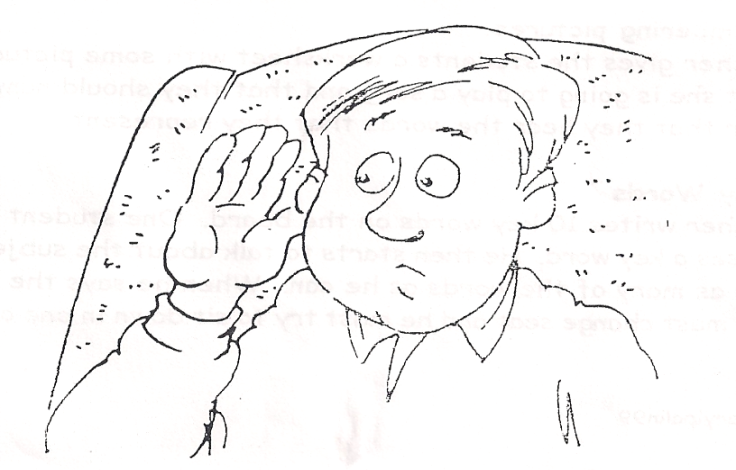 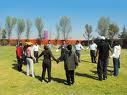 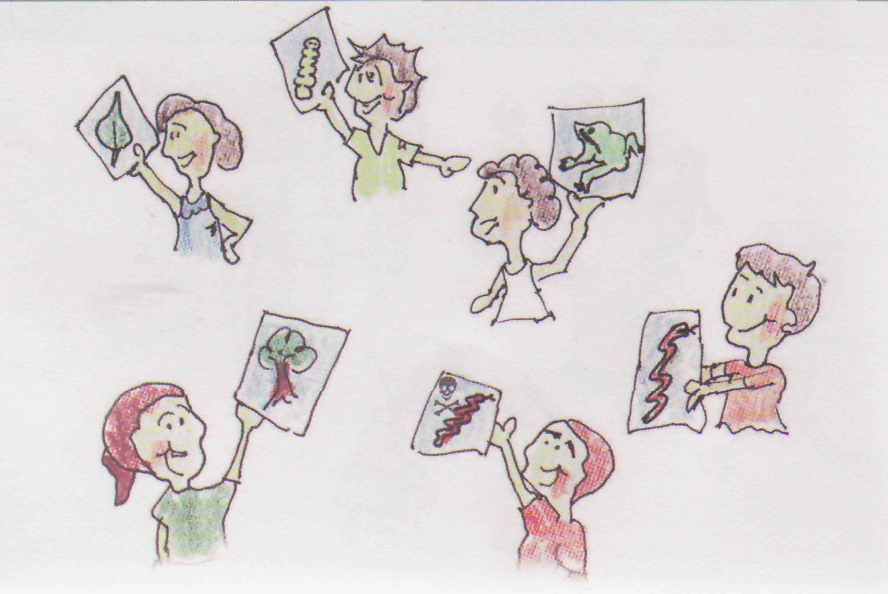 En esta actividad los estudiantes escuchan, ordenan de forma coherente, y retienen frases en Inglés a través de historias o canciones de forma divertida ya que este tipo de actividades crea un ambiente de interés en ellos por descubrir el contenido de la historia o canción.Objetivo Familiarizar el sentido auditivo del estudiante con vocabulario y  sonidos del nuevo idioma.ProcesoLa Motivación se la realizará durante los cinco primeros minutos. Al inicio de la clase, el profesor lee un artículo. En la primera lectura los estudiantes  solo escucharán, en la segunda vez los estudiantes deben prestar atención a las palabras que se repiten (listening) y copiarlas en su cuaderno (writing), en la tercera vez de la lectura contarán el número de veces que se repite cada palabra anteriormente escrita. 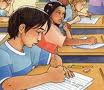 Para la Presentación se ocupará un tiempo de diez minutos en los cuales, el profesor debe entregar a cada uno de sus estudiantes un paquete de oraciones previamente recortadas, explicando que deberán tratar de ponerlas en orden, mientras el profesor lee la historia.Estas son las oraciones que serán entregadas a los estudiantes para que ordenen.El profesor debe realizar la práctica en quince minutos pidiéndoles a los estudiantes   poner sus recortes sobre su pupitre para que revisen el contenido del paquete y traten de entender cada oración. El profesor leerá la historia mientras los estudiantes relacionan lo que tienen con lo que escuchan, en la segunda lectura los estudiantes tratarán de poner en orden cada una de las oraciones,La Producción se realizará durante diez minutos, se leerá por tercera vez y los estudiantes verificarán que las oraciones estén ordenadas correctamente; y uno de ellos pasará al frente a mostrar el orden correcto de la historia.Para la Evaluación se utilizará cinco minutos, el profesor y los estudiantes leerán juntos la historia, para que luego algunos estudiantes manifieste un pequeño resumen de lo que ellos han entendido.   Los pasos mencionados se aplicará con el siguiente ejemplo para utilizar esta estrategia; se deja al docente la libertad de adaptar en otras circunstancias del aprendizaje este modelo.  Sandra´s party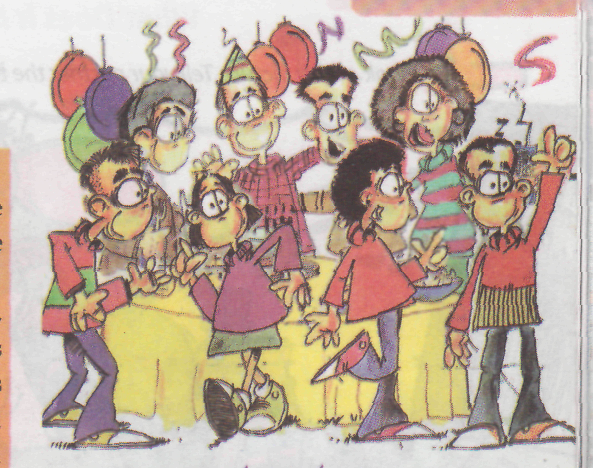 Last Friday my friends and I had a welcome home party for Sandra. She was in the United States. She studied tourism there. The party was at Victor´s house on Friday, 12 November at 7.30 in the evening. Victor´s mother made a chocolate cake. My friends brought some snacks, and brought a present. We had a nice time. We listened to music. We danced a lot. Our friends told some jokes. Of course, we took some photographs as well. Sandra told us about her stay in America. She learnt a lot of interesting things about tourism and visited a lot of places.At 11 o´clock it was time to go home. Victor´s mum took us home in her car.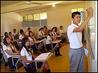 Sonidos Locos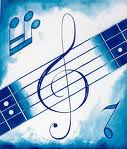 A los estudiantes les encanta cantar. Cada canción cumple un propósito específico, el cual es enseñar de forma divertida por medio de ritmos que sean agradables al oído del estudiante.ObjetivoDespertar el interés por el idioma mediante el uso de canciones.Proceso:Para iniciar la clase el maestro presentará brevemente  una canción como Motivación en cinco minutos, pidiendo a los estudiantes, bailen con ella y sigan su ritmo con las palmas.Para presentar la canción se tomará un tiempo de quince minutos, se presentará apoyos visuales o preguntas para obtener la primera frase de la canción.  Incentivando a los estudiantes a la participación en clase.En la Práctica se hará repetición a coro y después individual durante diez minutos.  Pida a los estudiantes que le den la segunda frase de la canción, en este caso I like to eat, eat, eat, my fruit, hacer repetición a coro y luego individual. Retome la primera frase y haga repetición con ambas frases.La producción se la llevará a cabo en diez minutos una vez que se hayan aprendido dos o tres frases, ponga el cassette o CD y pida a los estudiantes que tarareen la música, con la finalidad de que capten el ritmo para que posteriormente puedan cantar por si solos.  Evaluación.- esta actividad se la evaluará en cinco minutos, permitiendo a los estudiantes escuchar el inicio de diferentes canciones, ellos deberán identificar lo aprendido en clase, cantar y danzar con ella.Ejemplo:SONG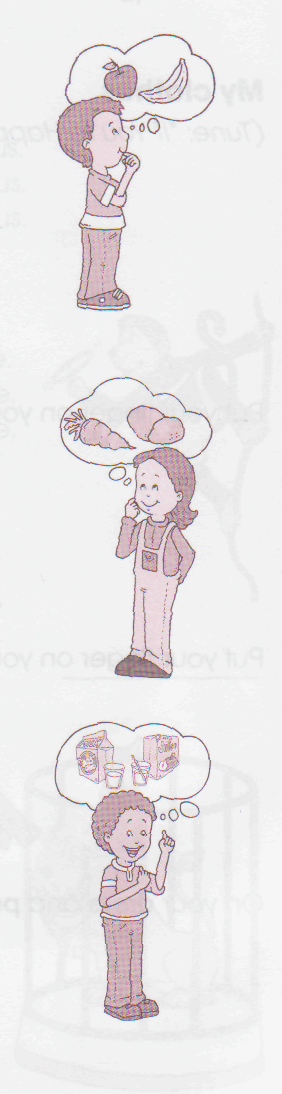 LET´S EAT1.- I like to eat, eat, eat, apples and bananas.      I like to eat, eat, eat, apples and bananas.                 I like to eat, eat, eat, apples and bananas.                      I like to eat, eat, eat, my fruit.2.- I like to eat, eat, eat, carrots and potatoes.      I like to eat, eat, eat, carrots and potatoes.      I like to eat, eat, eat, carrots and potatoes.      I like to eat, eat, eat, vegetables.3.- I like to drink, drink, drink, milk and juice.      I like to drink, drink, drink, milk and juice.      I like to drink, drink, drink, milk and juice.      I like to drink, drink, drink, milk and juice.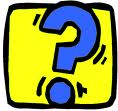 Adivinando Palabras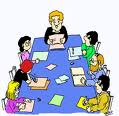 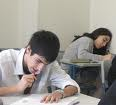 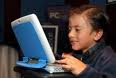 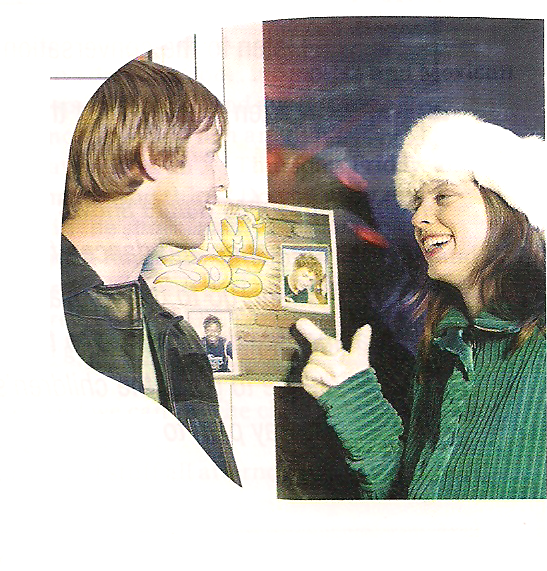 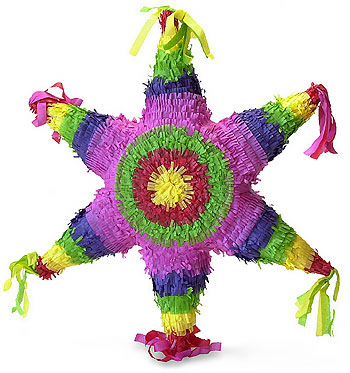 PiñataEn este tipo de actividad le daremos al estudiante la oportunidad de jugar con su imaginación y creatividad formulando ideas, frases para poder describir lo que el observa en una imagen.ObjetivoDesarrollar la  destreza de hablar en el estudiante expresando sus ideas libremente.Proceso:El profesor debe motivar a los estudiantes en los primeros cinco minutos. El profesor pide la participación de un estudiante, al cual le mostrará una tarjeta en la que se encuentra escrita una palabra, el estudiante debe leerla secretamente y expresarla mediante mímica, para que el resto de sus compañeros adivinen de qué palabra se trata, realizando el mismo ejercicio con otros estudiantes.Durante los diez minutos  el profesor debe hacer la presentación del tema. El profesor previamente elaborara una piñata la cual contendrá diferentes imágenes llamativas fáciles de interpretar para que los estudiantes puedan describirlas de forma oral. Ésta será colocada en el centro de la clase.Los estudiantes tendrán quince minutos para realizar la práctica, ellos formarán un círculo alrededor de la piñata, el profesor escoge un estudiante para romperla, cuando caigan las imágenes cada estudiante deberá escoger una, para luego describirla con sus propias palabras lo que ellos observan.La producción se la realizará durante diez minutos, invitando  a los estudiantes a pasar al frente a describir sus tarjetas. El estudiante tendrá la oportunidad de expresar libremente sus ideas, poniendo en práctica su imaginación y creatividad.Evaluación.- durante cinco minutos  el profesor evaluara la participación que han tenido  cada uno de sus estudiantes, analizando cuantas palabras el estudiante ha dicho  en inglés.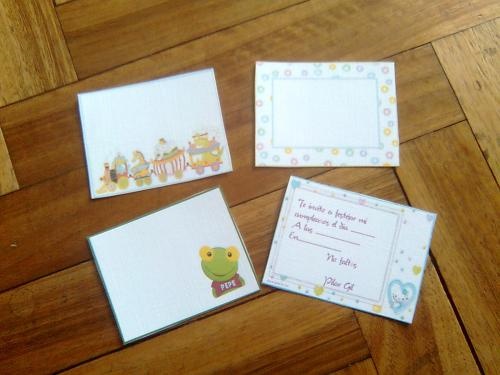 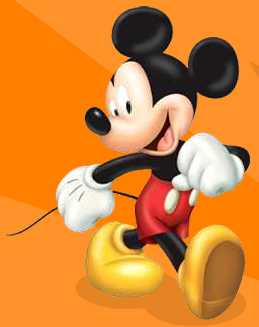 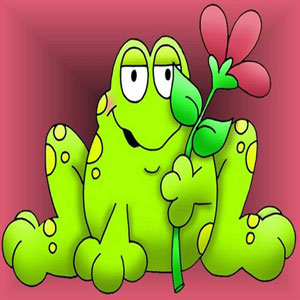 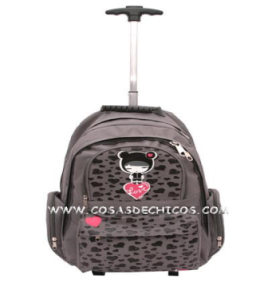 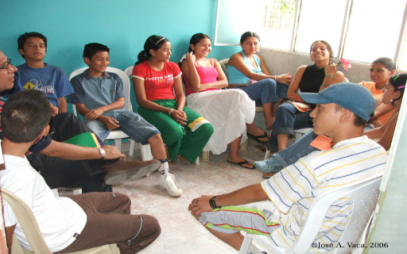 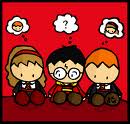 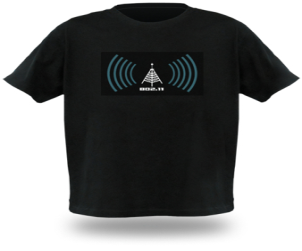 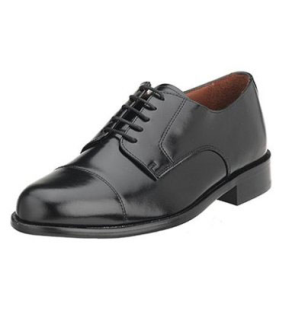 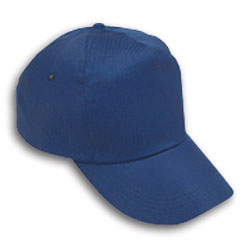 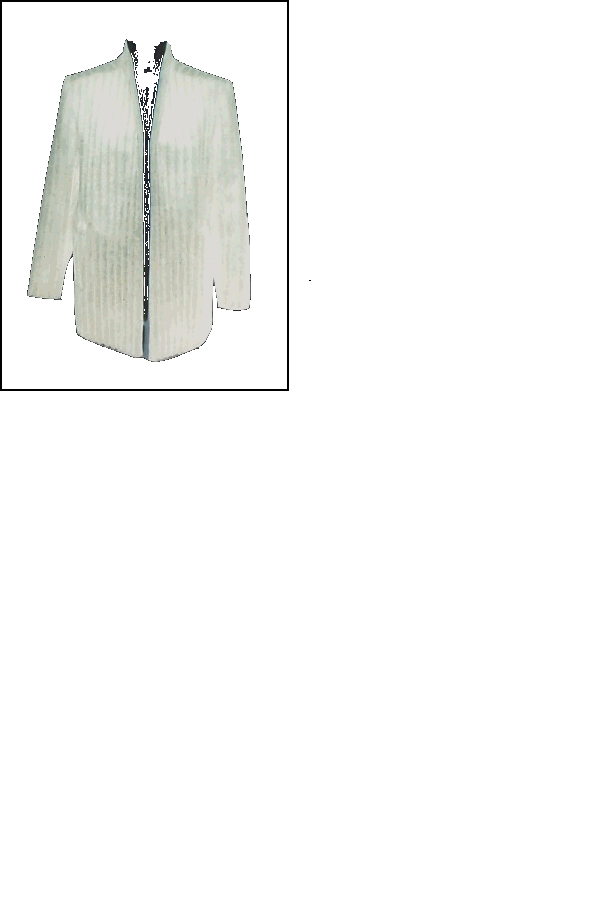 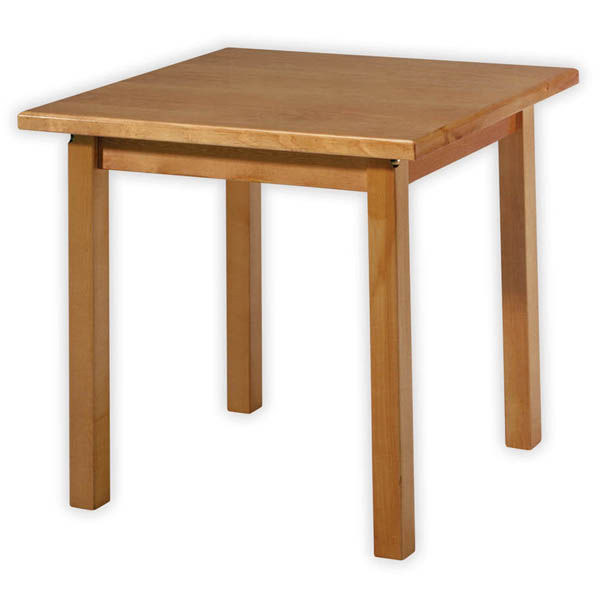 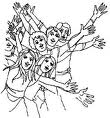 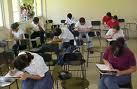 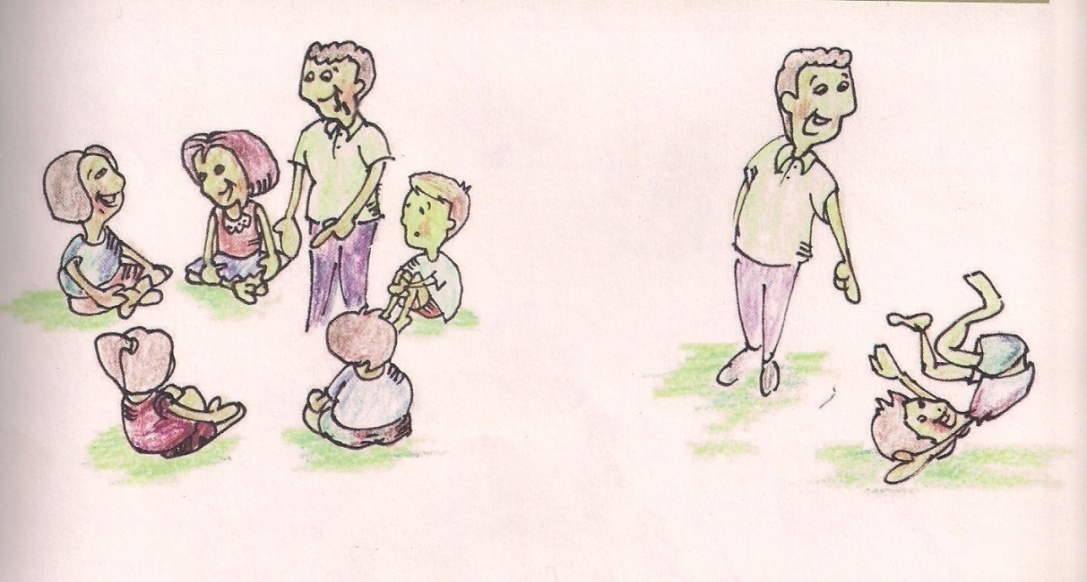 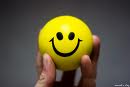 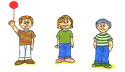 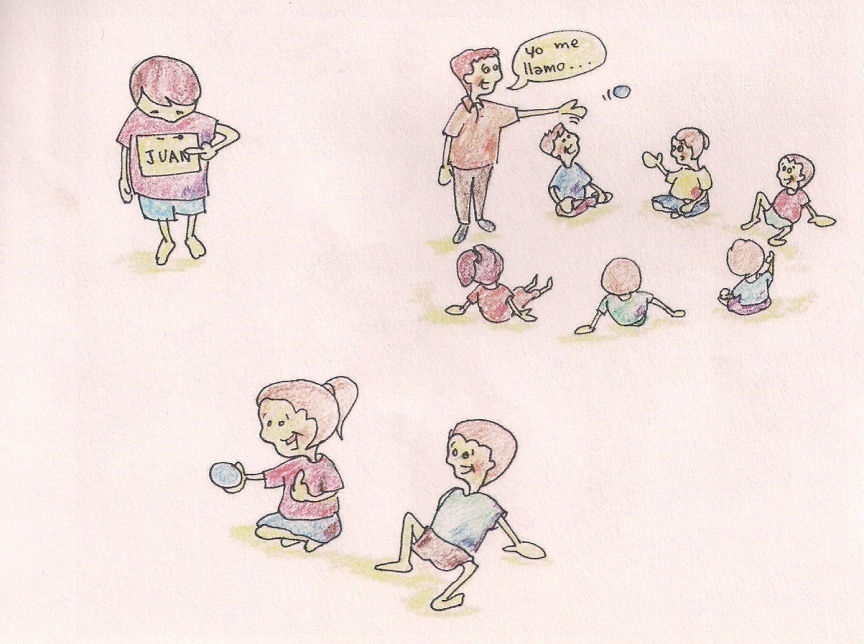 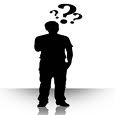 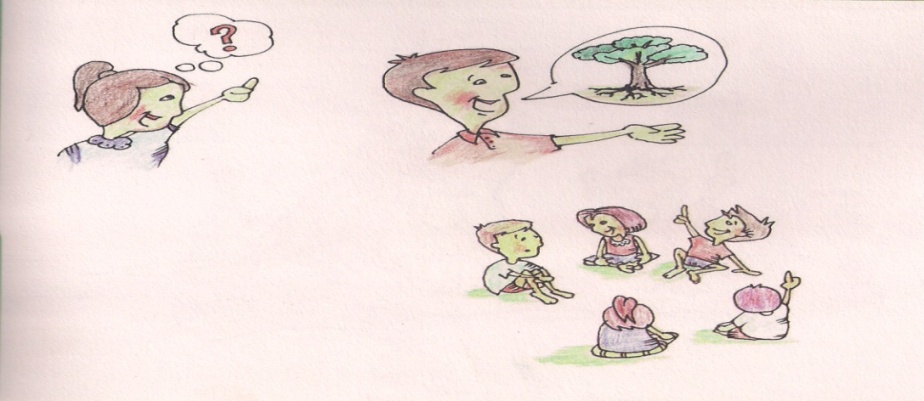 El profesor utilizará diez minutos para la Producción y hará la  entrega, a  algunos estudiantes  tarjetas con dibujos para describir, por ejemplo: una computadora, un carro, un pizarrón, el resto de estudiantes deberán adivinar de qué objeto se trata.Para la evaluación se tomará en cuenta la participación de cada uno de los estudiantes y las respuestas más acertadas con respecto al objeto.6.7 Impactos      Al entregar esta propuesta se espera que los profesores del área de Inglés sean los favorecidos con estas estrategias para el desarrollo de la destreza de escuchar y hablar Inglés,  brindando un apoyo sobre el cual podrán guiarse, planificar y ejecutar sus clases, haciéndolas activas, entretenidas, y de agrado de los estudiantes de los novenos años lo cual permitirá que su aprendizaje sea más eficaz y fácil para lograr sus metas que son adquirir la competencia de entender y hablar en un idioma extranjero sin volver a la clase monótona.6.8 Difusión      Para dar a conocer nuestra propuesta se realizó una charla que se la impartió al área de Inglés que fue objeto de  la investigación, en la cual explicamos en forma clara el contenido de esta guía, con el propósito de que,  ellos apliquen la misma dentro de sus clases tomando en consideración que es un aporte para el mejoramiento tanto de los estudiantes como del docente.CHAPTER VI6. ALTERNATIVE PROPOSAL6.1. Proposal Title¨DIDACTIC GUIDE OF METHODOLOGICAL STRATEGIES TO DEVELOP LISTENING AND SPEAKING ENGLISH SKILLS IN THE STUDENTS OF NINTH YEAR OF BASIC EDUCATION OF THE NATIONAL SCHOOL YAHUARCOCHA¨6.2 Justification and Importance     The present proposal has allowed to elaborate a didactic guide of methodological strategies,  to develop skills to listen and speak English in the ninth years of basic education, due to teachers are so much on what refer the methodological strategies, but  they not to know the profits of innovative strategies that goes in agreement with the students need, and in this way improve the participation in class and they have security to develop, at the moment to listen and express in the English language.     This proposal will serve of support in the activities that teacher require it inside the development of the process of education-learning, since, the correct application of methodological strategies will help to promote an excellent development of skills to listen and speak English.     Like researches are convinced that this guide is elaborates of agreement to the interest of student; by a part, and by another the teacher will be able to use as a reinforce in each one of the theme the important is to have in the hand, strategies to develop the skills to listen and speak that in the actually difficult to understand the English subject.6.3	Foundation     The learning in the cognitive theories does upsetting in the individual peculiarities, in the differences of the people in front of the learning and in studying why some people realize things or learn better that others.     Cognitivism sustains that learning is a process of internal modification, with changes no only quantity, but quality; that produce as result of another interactive process, with character distinctly international, between the information that proceeds of the environment and an active person.     This proposal will allow to develop all capacities of an apprentice, combines the study with the work of utility; and puts it in practice when it looks for the intervention of the student inside the process education-learning, to transform it in actor of the same and in efficient collaboration in the building of his proper knowledge. Besides develops the communication between students, by means of the ordered interaction between which listens and the one who speaks.     Therefore, it is a process by means of which the people exchange thoughts, ideas or criteria, of form in that, they can reflect his knowledges in the daily communication; the students optimize his learning in natural and fluency form.     Speak of the strategies of education and learning involves to consider the processes of training; the training is a concept that define  like the acquisition of knowledges, skills and attitudes, directed  to the proper realization and professional or social improvement, which attain   through the  process education-learning, seen like an exchange that joins the teacher, the student and the group in general, in a group of dynamic personal relations substantial in a series of proceedings  social and deliberate organized.     All the strategies of education have to be used intentional and flexibility by the teacher and he has to them employ before the educative process to activate the education, to help the attention and afterwards to process the learning of the new information.     The distinct strategies of learning have like purpose that student are able to act in autonomous and auto regulation ways.  The use will depend of the learning content, of the tasks that have to realize the students, of the didactic activities that effected without forget some proper characteristics of the students.6.4 Objectives6.4.1 General Objective     To elaborate the methodological strategies appropriated to develop the skills to listen and speak in the English language.6.4.2 Specific ObjectivesTo determine the methodological strategies to develop the skill to listen English.To determine the methodological strategies to develop the skill to speak English.To diffuse the guide of Methodological Strategies to the teachers of the English Area, of the researched institution.6.5 Sectorial and Physical Location      The National School ¨Yahuarcocha¨ it is situated in the Province of Imbabura Cantón Ibarra in the sector Huertos Familiares Azaya Street Guayas s/n, has a path of 28 years of institutional life,  has years of basic education of eighth to tenth and of first to third year of bachillerato;  with two specialities: Accounting and Computer Science.     The institution has an excellent infrastructure; his laboratories are instrumented and the environments are suitable so that the students can exert very well their capacities of learning.6.6 Development of the Proposal     In the present guide, we put to your consideration a group of methodological strategies that will help to the English teachers, to develop the skills to listen and speak English; by means of active and dynamic classes; interesting for the students of the ninth year of Basic Education, and of this way improve the development in the English subject.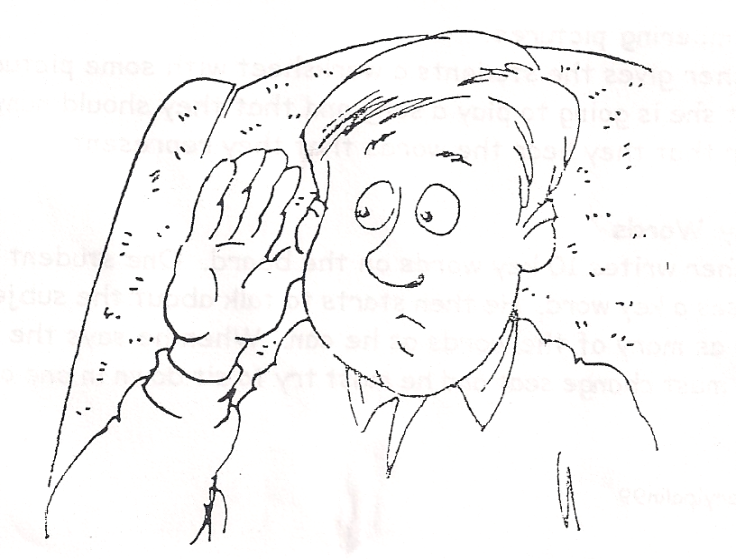 These are the sentences that will be delivered to the students so that they order it.The teacher has to realize the practice in fifteen minutes asking to the students put their cutting on their desk so that they review the content of the package and treat to understand each sentence. The teacher will read the history while the students relate what have with what they listen, in the second reading the students will treat to put in order each one of the sentences.The Production will realize during ten minutes, will read by third time and the students will check that the sentences are ordered correctly; and one of them will pass to the front and show the correct order of the history.For the Evaluation will use five minutes, the teacher and students will read together the history, so that afterwards some students manifest a small summary of what they have understood.   The steps mentioned will apply with the following example to use this strategy; leave to the teacher the freedom to adapt in other circumstances of the learning this model.  Sandra´s partyLast Friday my friends and I had a welcome home party for Sandra. She was in the United States. She studied tourism there. The party was at Victor´s house on Friday, 12 November at 7.30 in the evening. Victor´s mother made a chocolate cake. My friends brought some snacks, and brought a present. We had a nice time. We listened to music. We danced a lot. Our friends told some jokes. Of course, we took some photographs as well. Sandra told us about her stay in America. She learnt a lot of interesting things about tourism and visited a lot of places.At 11 o´clock it was time to go home. Victor´s mum took us home in her car.STRATEGY No. 4Crazy SoundsStudents love sing. Each song carry out a specific purpose, which is to teach in a fun form by means of rhythms that are pleasant to the hearing of the student.ObjectiveTo awaken the interest by the language by means of the use of songs.Process:For to beginning the class the teacher will present briefly a song like Motivation in five minutes, asking to the students, dance with it and follow its rhythm with the palms.To present the song will take a time of fifteen minutes, will present visual supports or questions to obtain the first sentence of the song.  Inducement to the students to participate in class.In the Practice will do repetition to chorus and afterwards individual during ten minutes.  Ask to the students that they say you the second sentence of the song, in this case I like to eat, eat, eat, my fruit, do repetition to chorus and afterwards individual. Remember the first sentence and do repetition with both sentences.The production  will carry out in ten minutes once that they have learnt  two or three sentences, put the cassette or CD and ask to the students hum the music, with the purpose that they keep the rhythm so that subsequently can sing by themselves.Evaluation, this activity will evaluate in five minutes, allowing to the students listen the beginning of different songs, they will have to identify the learnt in class, sing and dance with it.Example:SONGLET´S EAT1.- I like to eat, eat, eat, apples and bananas.      I like to eat, eat, eat, apples and bananas.                 I like to eat, eat, eat, apples and bananas.                      I like to eat, eat, eat, my fruit.2.- I like to eat, eat, eat, carrots and potatoes.      I like to eat, eat, eat, carrots and potatoes.      I like to eat, eat, eat, carrots and potatoes.      I like to eat, eat, eat, vegetables.3.- I like to drink, drink, drink, milk and juice.      I like to drink, drink, drink, milk and juice.      I like to drink, drink, drink, milk and juice.      I like to drink, drink, drink, milk and juice.Guessing WordsSTRATEGY No. 1POTIn this type of activity will give the student the opportunity of playing with his imagination and creativity formulating ideas, phrases to be able describing that has look in to picture. Objective To develop the speaking skill in the students expressing their  ideas freedom. Process: The teacher should motivate to the students in the firsts five minutes. The teacher ask the participation of a student, to which will show him a card in which is written a word,  he/she should read it privately and to express it by means of mimic, so that the rest of its partners guesses what word it is, carrying out the same exercise with other students. During the ten minutes the teacher will make the presentation of the topic. The teacher previously elaborated a piñata which will contain different attractive images easy to interpret so that the students can describe them in an oral way. This will be placed in the center of the class. The students will have fifteen minutes to carry out the practice, they will form a circle around the pot, the teacher chooses a student to break it, when the images fall each student will choose one, to afterwards to describe it with their own words what they observe. The production will be carried out during ten minutes, inviting the students to pass the one in front of describing their cards. The student will have the opportunity to express her ideas freely, putting into practice her imagination and creativity. During five minutes the teacher evaluated the participation that their student have had, analyzing how many words the student has said in English. 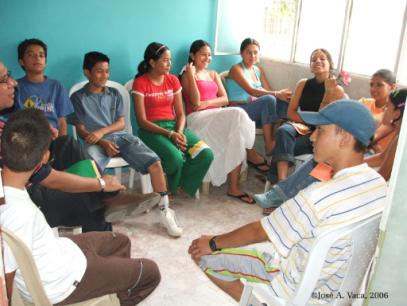 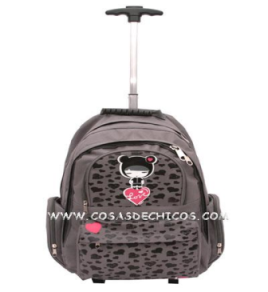 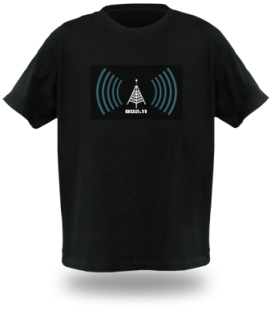 Tell me a Story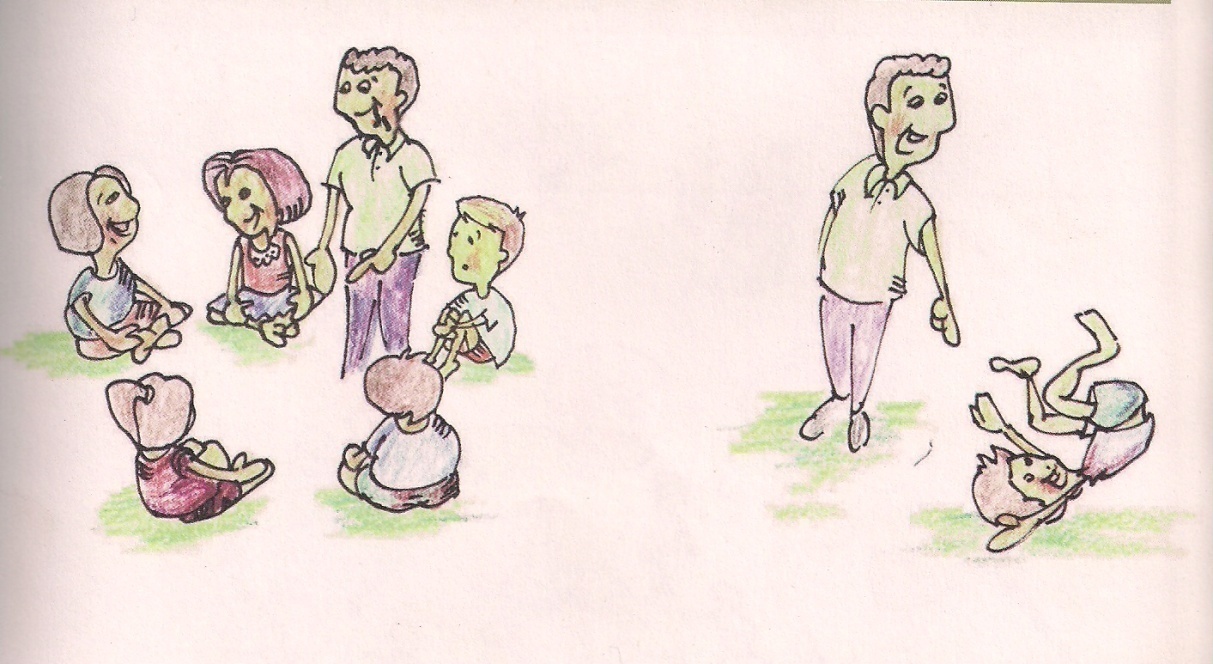 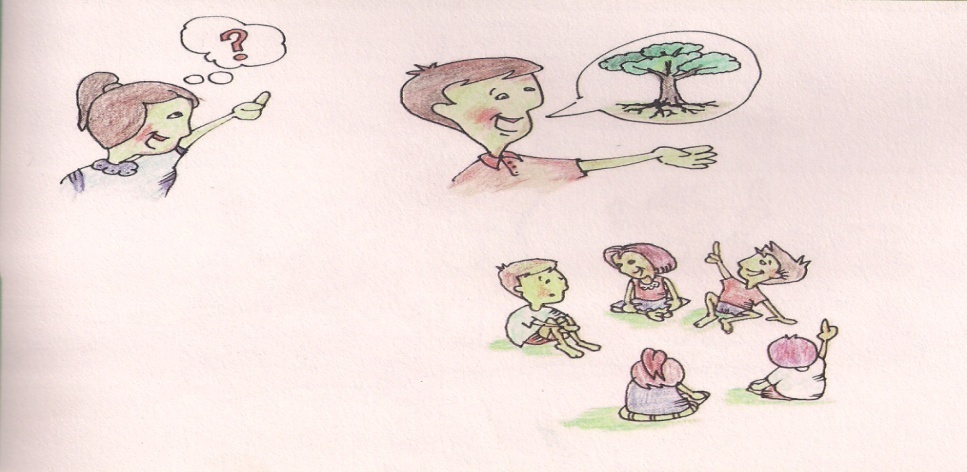 6.7 Impacts      When delivering this proposal expect  that teachers of the English Area are the favored with these strategies for the development of the listening and speaking English skills,  giving a support on which will be able to guide, schedule and execute their class, doing them active, entertained, and the students taste of the ninth years, in which will allow that their learning was more effective and easy to attain their goals that are to purchase the competition, to understand and speak in a foreign language without going back to the monotone class.6.8 Diffusion       To give to know our proposal realized  a  to the area of English that was object of  the investigation, in which we explained in clear form the content of this guide, with the purpose that,  they apply the same inside their class taking in consideration that is a contribution for the improvement of teachers and students.6.9 BibliografíaGOMEZ PAREDES, María Isabel(2006)”Filosofía de la Educación”. editorial de la Universidad Técnica Particular de Loja, Loja-EcuadorHERRERA SARMIENTO, Esperanza(2006)”Técnicas de trabajo grupal” segunda edición. Editorial de la Universidad Técnica Particular de Loja, Loja-Ecuador.PAPALIA, Diane E(2006)”Psicología del desarrollo” novena edición. Interamericana Editores, México.PILIONETA P, Germán(1999)”Desarrollo del Potencial de Inteligencia y del Pensamiento Divergente”.Módulo 1. Equipo Cisne de Investigación.STONE WISKE, Martha (1999)”La enseñanza para la comprensión, vinculación entre la investigación y la práctica.” Editorial Paidós.TORADO PACHECO, María Cristina(1999) “Educar para el desarrollo de las competencias: una propuesta para reflexionar”.Universidad Nacional de Colombia.Bogotá.UNESCO.(1999)”La educación encierra un tesoro: informe de la comisión internacional sobre educación para el siglo XXI”.Editorial Santillana, Madrid.VILLEGAS T, Ana Isabel(2008)”Anteproyecto previo a la obtención del título de Licda en ciencias de la educación especialidad Inglés” Ibarra.YECID PUENTES, Osma (2001)”Organizaciones escolares inteligentes”. Cooperativa Editorial Magisterio, Bogotá.LANDETA T, Ana;PORTILLA T,Hilda(2005)¨Tesis previo a la obtención del titulo de Licenciadas en Ciencias de la Educación en la Especialidad de Inglés¨ Ibarra.ORDOÑEZ V, Rocío;PUEDMAG T, Nelly (2005)¨Tesis previo a la obtención del título de Licenciada en Inglés¨ Ibarra.Lincografíawww.utpl.edu.ecwww.monografías.comwww.neurogogía.comwww.wikipedia.comwww.englishlifeperu.com/methodologyANEXOSANEXO 1ÁRBOL DE PROBLEMASANEXO 2MATRIZ DE COHERENCIAANEXO 3UNIVERSIDAD TECNICA DEL NORTEFACULTAD DE EDUCACION CIENCIA Y TEGNOLOGIAENCUESTA DIRIGIDA A ESTUDIANTESEstimado/a estudianteLa presente encuesta pretende conocer sobre la metodología que utilizan los docentes para el desarrollo de las destrezas de escuchar y hablar en el idioma Inglés, en los Novenos Años de Educación Básica.Por favor,  conteste las siguientes preguntas en forma clara y precisa; recuerde que es confidencial.Desde ya agradecemos su colaboración.1.- ¿Su profesor para motivarle a Ud. que aprenda el idioma Inglés realiza        actividades de su agrado?SI                                                     NO2.- ¿Con qué frecuencia el profesor realiza actividades extras y de interés?       Siempre                               A veces                                     Nunca3.-  Del siguiente listado. ¿Qué actividades realiza a menudo su profesor de Inglés para desarrollar la destreza de escuchar y hablar?Exposiciones orales                                      Identificación de númerosTrabajo grupal y/o parejasDibujar plantas o animalesVideosActividades ManualesCantoJuegos 4.- En los siguientes ítems conteste de acuerdo a su experiencia.                                                                                                     SI         NO        Le gusta aprender el idioma InglésPuede recordar fácilmente frases en InglésEscribe las palabras correctamenteConversa en Inglés con sus compañeros5.- ¿Del siguiente material didáctico cuál utiliza su profesor de Inglés?                  Grabadora                                   Canciones                  Tarjetas                                        Libro                   Juegos                                        Cuentos6.- ¿Su profesor de Inglés lleva material didáctico extra para el desarrollo de las destrezas de escuchar y hablar?SI                                                     NO7.- ¿Elabora material didáctico conjuntamente con su profesor?                                 SI                                                     NO8.- ¿Cómo se siente a gusto aprendiendo Inglés? Señale cuatro alternativas.Realizando ejercicios orales (debates verbales) y/o ejercicios escritos (cuentos, poesías, diarios)Realizando ejercicios utilizando los númerosUtilizando mímica, simulando ser un actorCantando canciones en InglésRealizando actividades relacionadas con el medio ambienteRepresentando ideas e imaginaciones en forma escritaRealizando trabajos en grupoRealizando trabajos individualesUNIVERSIDAD TÉCNICA DEL NORTEFACULTAD DE EDUCACIÓN CIENCIA Y TECNOLOGÍAESCUELA DE PEDAGOGÍA – ESPECIALIDAD INGLÉSEstimado Maestro/a de InglésLa presente encuesta pretende conocer sobre la metodología que utilizan los docentes para el desarrollo de las destrezas de escuchar y hablar en Inglés en los Novenos Años de Educación Básica.Por favor,  conteste las siguientes preguntas en forma clara y precisa; recuerde que es confidencial.Desde ya agradecemos su colaboración.1.- Usted como maestro ¿Conoce qué es metodología en educación?SI                                                                NO2.- ¿Para desarrollar el aprendizaje del idioma Inglés pone en práctica la metodología adecuada?SI                                                                NO3.- De las siguientes metodologías ¿Cuáles son las más utilizadas por usted,  para desarrollar las destrezas de escuchar y hablar?Trabajo en grupo                                          Trabajo individualDiscusión                                                      ResúmenesSíntesis de trabajos                                      Prácticas para escuchar                                  Diálogos                                                        Exposiciones4.- Según usted, ¿Cuáles son las dificultades detectadas al momento de aplicar las destrezas de escuchar y hablar? Señale cinco alternativasTemas sin interés para el estudianteInstrucciones no claras para la tareaAmbiente inadecuadoReconocer señales auditivasSeñalar respuestas luego de escucharEscuchar y colocar escenas en ordenEscuchar al profesor y repetir con buena pronunciaciónUtilizar vocabulario, y gramática5.- ¿Existe material didáctico apropiado en la institución donde labora, para desarrollar las destrezas de escuchar y hablar?SI                                                                NO6.- ¿Utiliza material didáctico extra aparte del que existe en la institución, dentro de la clase de inglés?SI                                                                NO7.-Considera usted qué el uso de material didáctico destinado para desarrollar las destrezas de escuchar y hablar, ayuda a fortalecer el conocimiento del idioma  Inglés.SI                                                                NO8.- ¿Cree Ud. que la aplicación de estrategias metodológicas ayudará al estudiante a mejorar las destrezas de escuchar y hablar en el idioma Inglés?SI                                                                NO¿Por qué?__________________________________________________________________________________________________________9.- ¿Le gustaría experimentar una guía didáctica con la metodología apropiada para las destrezas de escuchar y hablar en sus clases de Inglés?SI                                                                NOGRACIASMETODOLOGIAMETODO1.- Estudio del método.2.- Enlace entre el sujeto y el objeto de conocimiento.3.- Encargada de dilucidar los problemas.4.- Encargada de la parte operatoria del proceso del conocimiento.5.- Intervienen técnicas y herramientas. 1.-Procedimiento para lograr los objetivos.2.- Camino o medio para llegar a un fin.3.- Sistema que se adopta para enseñar.4.- Reglas fijas, aptas para alcanzar el resultado propuesto.5.- Procedimiento, organización, metódica.ConceptoCategoríaDimensiónIndicadores¨Es el estudio analítico y critico de los métodos de Investigación; es el enlace entre el sujeto y el objeto de conocimiento. Sinella es prácticamente imposible logra el camino que conduce al conocimiento científico.¨MetodologíaMétodo particular satisface las diferencias individuales de los estudiantes.¨Es el estudio analítico y critico de los métodos de Investigación; es el enlace entre el sujeto y el objeto de conocimiento. Sinella es prácticamente imposible logra el camino que conduce al conocimiento científico.¨MetodologíaMétodo didácticoRazonar y descubrir.Orientación y dirección del aprendizaje de los estudiantes.¨Es el estudio analítico y critico de los métodos de Investigación; es el enlace entre el sujeto y el objeto de conocimiento. Sinella es prácticamente imposible logra el camino que conduce al conocimiento científico.¨MetodologíaMétodo activoElabora su propio aprendizaje.Ausencia del control del docenteIncrementa el Interés“Una destreza es saber pensar, saber hacer, saber aplicar un conocimiento y saber actuar en forma autónoma.Capacidad de la persona para desenvolverse o para resolver problemas, en forma autónoma cuando la situación lo requiera.”DestrezaEscuchar-historias-cuentos-poemas-leyendas-biografías-debates-experiencias personales-diálogos-lecturas“Una destreza es saber pensar, saber hacer, saber aplicar un conocimiento y saber actuar en forma autónoma.Capacidad de la persona para desenvolverse o para resolver problemas, en forma autónoma cuando la situación lo requiera.”DestrezaHablarrealizar dramatizacionesdesarrollar debatesrealizar un reporte oral en grupoentrevistas acerca de un tema entre los estudiantesdescribir una secuencia de imágenesescuchar mensajes o instrucciones de un compañero y repetirloprepara una mini presentación sobre un tema y exponerlainventar un programa de radio o un comercial de televisiónInstituciónNúmero de estudiantesNúmero de estudiantesNúmero de profesoresColegio Nacional “Yahuarcocha”“A”383Colegio Nacional “Yahuarcocha”“B”373Colegio Nacional “Yahuarcocha”“C”383TOTAL1133NúmerosComidaPrendas de VestirDeportesDías de la semanamilNumbersfoodclotheDeportsDays of weekthousandTEMA:  ESTUDIO DE LA METODOLOGIA QUE UTILIZAN LOS DOCENTES PARA EL DESARROLLO DE LAS DESTREZAS DE ESCUCHAR Y HABLAR  INGLÉS EN LOS ESTUDIANTES DE LOS NOVENOS AÑOS DE EDUCACIÓN BÁSICA DEL COLEGIO NACIONAL “YAHUARCOCHA”.,  DURANTE EL AÑO LECTIVO 2009-2010. PROPUESTA ALTERNATIVA.TEMA:  ESTUDIO DE LA METODOLOGIA QUE UTILIZAN LOS DOCENTES PARA EL DESARROLLO DE LAS DESTREZAS DE ESCUCHAR Y HABLAR  INGLÉS EN LOS ESTUDIANTES DE LOS NOVENOS AÑOS DE EDUCACIÓN BÁSICA DEL COLEGIO NACIONAL “YAHUARCOCHA”.,  DURANTE EL AÑO LECTIVO 2009-2010. PROPUESTA ALTERNATIVA.FORMULACIÒN DELPROBLEMAOBJETIVO GENERAL      ¿Cuál es la metodología que utilizan los docentes de Inglés del Colegio Nacional Yahuarcocha para el desarrollo de las destrezas de escuchar y hablar Inglés?.Diagnosticar que metodología de enseñanza utilizan los docentes de Inglés para desarrollar las destrezas de escuchar y hablar en los estudiantes de los novenos Años de Educación Básica del Colegio Nacional ¨Yahuarcocha¨SUBPROBLEMASOBJETIVOS ESPECÍFICOS¿Qué metodología de enseñanza utilizan los docentes para desarrollar las destrezas de escuchar y hablar Inglés en los estudiantes de los novenos Años de Educación Básica del Colegio Nacional “Yahuarcocha”?¿Cuál es la metodología apropiada para el desarrollo de las destrezas de escuchar y hablar Inglés?¿Cuál es el nivel de desenvolvimiento en las destrezas de escuchar y hablar Inglés de los estudiantes de los novenos Años de Educación Básica del Colegio Nacional “Yahuarcocha”?¿Cómo mejorar la enseñanza aprendizaje del idioma Inglés en las destrezas de escuchar y hablar ?¿Qué actividades realiza el docente para desarrollar las destrezas de escuchar y hablar en los estudiantes de los novenos Años de Educación Básica del Colegio Nacional “Yahuarcocha” ?¿La aplicación de una guía metodológica ayudará a mejorar el desarrollo de escuchar y hablar Inglés?Identificar las estrategias metodológicas para el desarrollo de las destrezas de escuchar y hablar Inglés. Elaborar una guía didáctica de estrategias metodológicas para el  desarrollo de las destrezas de escuchar y hablar Inglés. Validar y socializar la propuesta con profesores del área de Inglés del Colegio Nacional “Yahuarcocha” y a todos los involucrados. 